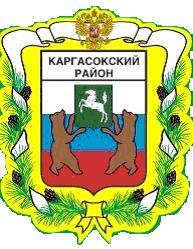 МУНИЦИПАЛЬНОЕ ОБРАЗОВАНИЕ «Каргасокский район»ТОМСКАЯ ОБЛАСТЬАДМИНИСТРАЦИЯ КАРГАСОКСКОГО РАЙОНАВ соответствии с постановлением Правительства Российской Федерации от 10.02.2017 № 169 «Об утверждении Правил предоставления и распределения субсидий из федерального бюджета бюджетам субъектов Российской Федерации на поддержку государственных программ субъектов Российской Федерации и муниципальных программ формирования современной городской среды», Порядком принятия решений о разработке муниципальных программ муниципального образования «Каргасокский район», их формирования и реализации, утвержденного постановлением Администрации Каргасокского района от 21.06.2021 №152 «Об утверждении Порядка принятия решений о разработке муниципальных программ муниципального образования «Каргасокский район», их формирования и реализации»Администрация Каргасокского района постановляет:1. Утвердить муниципальную программу «Формирование современной городской среды на территории Каргасокского района».2. Настоящее постановление вступает в силу с 01.01.2022, но не ранее дня официального опубликования в порядке, предусмотренном статьей 42 Устава муниципального образования «Каргасокский район», утвержденного решением Думы Каргасокского района от 17.04.2013 № 195 «О принятии Устава муниципального образования «Каргасокский район».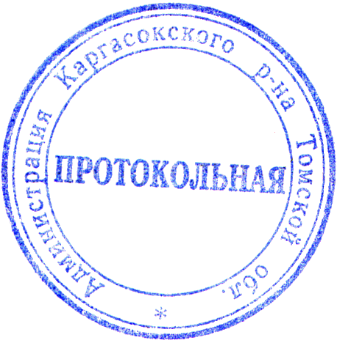 И.о. Главы Каргасокского района                                                                             А.Ф. ШамраевО.А. Мельникова2-13-54УТВЕРЖДЕНАпостановлением АдминистрацииКаргасокского районаот 23.11.2021 № 277Приложение № 1(В редакции постановления АКР от 23.05.2022 № 103, от 30.01.2023 № 21, от 15.09.2023 № 228, от 29.01.2024 № 42)ПАСПОРТ МУНИЦИПАЛЬНОЙ ПРОГРАММЫ «ФОРМИРОВАНИЕ СОВРЕМЕННОЙ ГОРОДСКОЙ СРЕДЫ НА ТЕРРИТОРИИ КАРГАСОКСКОГО РАЙОНА»I. ХАРАКТЕРИСТИКА ТЕКУЩЕГО СОСТОЯНИЯ СФЕРЫ РЕАЛИЗАЦИИ МУНИЦИПАЛЬНОЙ ПРОГРАММЫВ состав муниципального образования «Каргасокский район» входит 3 сельских поселения с численностью населения свыше 1000 человек: Каргасокское, Нововасюганское и Средневасюганское.Анализ текущего состояния сферы реализации муниципальной программы за 3 года, предшествующих разработке муниципальной программы:На территории муниципального образования «Каргасокский район» 120 многоквартирных дома, в том числе 117 из них расположены на территории Каргасокского сельского поселения, 3 дома на территории Нововасюганского сельского поселения. Общая площадь многоквартирных домов составляет 67,8 тыс.кв.м. Количество дворовых территорий – 112. Количество благоустроенных дворовых территорий (полностью освещенных, оборудованных местами для проведения досуга и отдыха разными группами населения (спортивные площадки, детские площадки и т.д.), малыми архитектурными формами) на 31.12.2020 года составляло 0ед. В некоторых дворах отсутствует дренажная система, что не обеспечивает отвод вод в периоды выпадения обильных осадков и таянья снежных масс, что доставляет массу неудобств жителям и негативно влияет на конструктивные элементы зданий. В ряде дворов отсутствует освещение придомовых территорий, необходимый набор малых архитектурных форм и обустроенных площадок. Отсутствуют специально обустроенные стоянки для автомобилей, что приводит к их хаотичной парковке.Надлежащее состояние придомовых территорий является важным фактором при формировании благоприятной экологической и эстетической городской среды.Проблемы восстановления и ремонта асфальтового покрытия дворов, озеленения, освещения дворовых территорий, ремонта (устройства) дренажной системы на сегодня весьма актуальны и не решены в полном объеме в связи с недостаточным финансированием отрасли.Принимаемые в последнее время меры по частичному благоустройству дворовых территорий не приводят к должному результату, поскольку не основаны на последовательном подходе к решению проблемы и не позволяют консолидировать денежные средства для достижения поставленной цели.В период с 2018 по 2021 года в рамках приоритетного проекта «Формирование комфортной городской среды» в муниципальном образовании «Каргасокский район» была разработана и утверждена муниципальная программа «Формирование современной городской среды на территории Каргасокского района» (постановление Администрации Каргасокского района от 20.12.2017 №352). В рамках данной программы были проведены мероприятия по благоустройству дворовой территории (установка малых архитектурных форм и детских игровых элементов) по адресу: с. Каргасок, ул. Красноармейская, 91. На территории Каргасокского, Нововасюганского и Средневасюганского сельских поселений 30 общественных территорий. Площадь общественных территорий (парки, скверы, детские площадки) по состоянию на 31 декабря 2020 года составляла 59 тыс.кв.м. Благоустройство мест массового пребывания населения невозможно осуществлять без комплексного подхода. При отсутствии проекта благоустройства получить многофункциональную адаптивную среду для проживания граждан не представляется возможным. При выполнении работ по благоустройству необходимо учитывать мнение жителей и сложившуюся инфраструктуру территории для определения функциональных зон, и выполнение других мероприятий.В период с 2018 по 2021 года в рамках муниципальной программы «Формирование современной городской среды на территории Каргасокского района», утвержденной постановлением Администрации Каргасокского района от 20.12.2017 №352, были проведены мероприятия по благоустройству шести общественных территорий: Парк Победы в с. Каргасок, сквер у памятника В.И.Ленина, детская площадка на ул. Гоголя 14, зона отдыха рядом с Муниципальным бюджетным дошкольным образовательным учреждением Каргасокский детский сад «Аленушка» №27, площадь возле автовокзала в с. Каргасок, детская площадка АТП.Муниципальная программа разработана в рамках реализации Стратегии социально-экономического развития муниципального образования «Каргасокский район» до 2025 года, утвержденной решением Думы Каргасокского района от 25.02.2016 № 40 «Об утверждении Стратегии социально-экономического развития муниципального образования «Каргасокский район» до 2025 года» (далее - Стратегия).Стратегическая цель социально-экономического развития Каргасокского района - обеспечить высокое качество жизни населения Каргасокского района путем эффективного использования всех видов природных ресурсов территории, развития человеческого потенциала, повышения общей эффективности функционирования объектов социальной сферы и управления. Данная программа направлена на достижение одной из целей Стратегии - сбалансированное территориальное развитие Каргасокского района за счет развития инфраструктуры, развития предпринимательства и сельского хозяйства.Реализация муниципальной программы позволит создать благоприятные условия среды обитания, повысить комфортность проживания населения района, обеспечить более эффективную эксплуатацию жилых домов, улучшить условия для отдыха и занятий спортом, обеспечить физическую и пространственную доступность зданий, сооружений, дворовых территорий для инвалидов и других маломобильных групп населения.Плановые значения на 2022 - 2027 годы:Количество благоустроенных дворовых территорий (полностью освещенных, оборудованных местами для проведения досуга и отдыха разными группами населения (детские площадки и т.д.), малыми архитектурными формами) – 2 территории (общей площадью 4,5 тыс. кв. м, или 6,6 % от общей площади многоквартирных домов).Количество благоустроенных общественных территорий (парки, скверы, детские площадки), полностью освещенных, оборудованных местами для проведения досуга и отдыха разными группами населения, малыми архитектурными формами - 8 территорий, общей площадью 5,8 тыс. кв.м.II. ЦЕЛИ И ЗАДАЧИ МУНИЦИПАЛЬНОЙ ПРОГРАММЫ, СРОКИ И ЭТАПЫ ЕЕ РЕАЛИЗАЦИИ, ЦЕЛЕВЫЕ ПОКАЗАТЕЛИ РЕЗУЛЬТАТИВНОСТИ РЕАЛИЗАЦИИ МУНИЦИПАЛЬНОЙ ПРОГРАММЫЦелью муниципальной программы является повышение уровня благоустройства на территории сельских поселений Каргасокского района. Достижение цели обеспечивается за счет решения задач муниципальной программы. В рамках муниципальной программы необходимо решить следующие задачи:Задача 1. Повышение уровня благоустройства дворовых территорий многоквартирных домов сельских поселений муниципального образования «Каргасокский район»;Задача 2. Повышение уровня благоустройства общественных территорий сельских поселений муниципального образования «Каргасокский район».Решение задач и достижение цели муниципальной программы предполагается последовательно в течение срока реализации муниципальной программы с 01.01.2022 по 31.12.2027. Этапы реализации муниципальной программы не предусмотрены.Целевым показателем результативности реализации муниципальной программы является - количество благоустроенных территорий.Сведения о составе и значениях целевых показателей результативности муниципальной программы, а также информация о периодичности и методике сбора данных приводятся в таблице 1 к муниципальной программе.Таблица 1СВЕДЕНИЯО СОСТАВЕ И ЗНАЧЕНИЯХ ЦЕЛЕВЫХ ПОКАЗАТЕЛЕЙ РЕЗУЛЬТАТИВНОСТИМУНИЦИПАЛЬНОЙ ПРОГРАММЫ «ФОРМИРОВАНИЕ СОВРЕМЕННОЙ ГОРОДСКОЙ СРЕДЫ НА ТЕРРИТОРИИ КАРГАСОКСКОГО РАЙОНА»III. ПОДПРОГРАММЫВ состав муниципальной программы включены следующие подпрограммы:Подпрограмма 1. Благоустройство дворовых территорий сельских поселений Каргасокского района (приложение № 4 к настоящей муниципальной программе). Подпрограмма направлена на благоустройство дворовых территорий многоквартирных домов сельских поселений, за счет ряда мероприятий, направленных на эти цели.Подпрограмма 2. Благоустройство общественных территорий сельских поселений Каргасокского района (приложение № 5 к настоящей муниципальной программе). Подпрограмма направлена на благоустройство общественных территорий сельских поселений.IV. СИСТЕМА МЕРОПРИЯТИЙ МУНИЦИПАЛЬНОЙ ПРОГРАММЫ И ЕЕ РЕСУРСНОЕ ОБЕСПЕЧЕНИЕНа реализацию мероприятий муниципальной программы необходимо 88486,5 тыс. рублей, в том числе:- федеральный бюджет – 58120,9 тыс. рублей;- областной бюджет – 1748,1 тыс. рублей;- местный бюджет – 28607,5 тыс. рублей;- внебюджетные источники – 10 тыс. рублей.Расходы на реализацию муниципальной программы в целом и с распределением по подпрограммам приведены в таблице 2 «Ресурсное обеспечение муниципальной программы».Информация о расходах бюджета муниципального образования «Каргасокский район» на реализацию муниципальной программы с расшифровкой по главным распорядителям средств местного бюджета приведена в таблице 3 «Ресурсное обеспечение реализации муниципальной программы за счет средств бюджета муниципального образования «Каргасокский района» по главным распорядителям бюджетных средств».Финансирование мероприятий муниципальной программы будет осуществляться за счет средств федерального, областного и местного бюджетов и внебюджетных источников (средства граждан). Объем финансирования муниципальной программы подлежит ежегодному уточнению при разработке и принятии решения Думы Каргасокского района о бюджете муниципального образования «Каргасокский район» на очередной финансовый год и на плановый период.Привлечение средств планируется осуществить в рамках постановления Правительства Российской Федерации от 10.02.2017 № 169 «Об утверждении Правил предоставления и распределения субсидий из федерального бюджета бюджетам субъектов Российской Федерации на поддержку государственных программ субъектов Российской Федерации и муниципальных программ формирования современной городской среды», а так же постановления Администрации Томской области от 25.09.2019 № 337а «Об утверждении государственной программы «Жилье и городская среда Томской области».В рамках муниципальной программы будут реализованы следующие основные мероприятия:- благоустройство дворовых территорий многоквартирных домов сельских поселений Каргасокского района;- повышение уровня вовлеченности граждан, организаций в реализацию мероприятий по благоустройству дворовых территорий многоквартирных домов сельских поселений Каргасокского района;- благоустройство общественных территорий сельских поселений Каргасокского района.Выполнение работ по благоустройству дворовых территорий включает в себя:а) минимальный перечень видов работ по благоустройству дворовых территорий:- ремонт дворовых проездов; - обеспечение освещения дворовых территорий; - установка скамеек, урн;б) перечень дополнительных видов работ по благоустройству дворовых территорий:- оборудование детских и (или) спортивных площадок;- оборудование автомобильных парковок;- озеленение территории;- устройство ограждений;- оборудование площадок для сбора коммунальных отходов, включая раздельный сбор отходов;- устройство и ремонт ограждений различного функционального назначения;- устройство и ремонт дворовых тротуаров и пешеходных дорожек;- устройство пандуса;- устройство водоотводных лотков.Заинтересованные лица при выполнении работ по дополнительному перечню обеспечивают трудовое и (или) финансовое участие в размере не менее 20% от сметной стоимости на благоустройство дворовой территории.Под трудовым (неденежным) участием понимается, в том числе выполнение заинтересованными лицами неоплачиваемых работ, не требующих специальной квалификации, как например, подготовка объекта (дворовой территории) к началу работ (земляные работы, демонтаж старого оборудования, уборка мусора), покраска оборудования, озеленение территории, посадка деревьев, охрана объекта (дворовой территории).В ходе реализации муниципальной программы возможно вносить изменения в адресный перечень дворовых территорий многоквартирных домов и территорий общего пользования, планируемых к благоустройству в 2022 - 2027 годах, в соответствии с текущим состоянием территории и обращениями жителей.Из перечня дворовых территорий, подлежащих благоустройству в рамках реализации муниципальной программы, исключаются дворовые территории, собственники помещений многоквартирных домов которых приняли одно из следующих решений: - об отказе от благоустройства дворовой территорий в рамках реализации муниципальной программы, - не приняли решения о благоустройстве дворовой территории в сроки, установленные муниципальной программой и Порядком. Из адресного перечня дворовых и общественных территорий, подлежащих благоустройству в рамках реализации муниципальной программы, исключаются территории, расположенные вблизи многоквартирных домов, физический износ основных конструктивных элементов (крыша, стены, фундамент) которых превышает 70 процентов, а также территории, которые планируются к изъятию для муниципальных или государственных нужд в соответствии с генеральным планом.Софинансирование работ по благоустройству дворовых территорий из средств федерального бюджета возможно только при условии, если осуществлен государственный кадастровый учет земельных участков, на котором расположены многоквартирные дома, к которым прилегает дворовая территория.Если дворовая территория образована земельными участками, находящимися полностью или частично в частной собственности, субсидии из федерального бюджета могут расходоваться путём: предоставления субсидий бюджетным и автономным учреждениям, включая субсидии на финансовое обеспечение выполнения ими государственного (муниципального) задания; закупки товаров, работ и услуг для обеспечения муниципальных нужд (за исключением бюджетных ассигнований для обеспечения выполнения функций казенного учреждения и бюджетных ассигнований на осуществление бюджетных инвестиций в объекты государственной (муниципальной) собственности казенных учреждений); предоставления субсидий юридическим лицам (за исключением субсидий государственным (муниципальным) учреждениям), индивидуальным предпринимателям, физическим лицам на возмещение затрат по выполнению работ по благоустройству дворовых территорий.Предельная дата заключения соглашений на выполнение работ по благоустройству общественных и дворовых территорий по результатам закупки товаров, работ и услуг для обеспечения муниципальных нужд в целях реализации муниципальной программы не позднее 1 апреля года предоставления субсидии.Порядок аккумулирования и расходования средств, направляемых на выполнение минимального и дополнительного перечней работ по благоустройству дворовых территорий, и механизм контроля за их расходованием, а также порядок и формы трудового и (или) финансового участия граждан в выполнении указанных работ представлен в приложении № 3 к настоящей муниципальной программе.При определении ориентировочной цены на выполнение работ рекомендуется применять нормативную стоимость (единичные расценки) работ по благоустройству дворовых территорий, указанных в приложении № 1 к настоящей муниципальной программе. Визуализированный перечень образцов элементов благоустройства, предполагаемых к размещению на дворовой территории, представлен в приложении № 2 к настоящей муниципальной программе.Включение дворовых и общественных территорий в настоящую муниципальную программу осуществляется на основании предложений заинтересованных лиц о включении дворовой территории в муниципальную программу и предусматривает проведение Общественной комиссией оценки поступивших заявок.Адресный перечень дворовых и общественных территорий, нуждающихся в благоустройстве (с учетом их физического состояния) и подлежащих благоустройству в указанный период, сформирован по предложениям заинтересованных лиц и Общественной комиссией:- 2022 год:Общественная территория по адресу: с. Каргасок, ул. Энтузиастов, 2в/1, Детская игровая площадка;Общественная территория по адресу: с. Каргасок, ул. Энтузиастов, 2в/2, Комплексная спортивная площадка.- 2023 год:1. Общественная территория «Сквер на набережной реки Обь по ул. Пушкина в с. Каргасок»- 2024 год:1. Общественная территория бывшего военкомата «Сквер любви, семьи и верности в с. Каргасок».- 2025 год:- 2026 год:- 2027 год:Общественная территория по адресу: с. Каргасок, ул. Советская 40, сквер «Спортивный» около МБОУ ДО «Каргасокская детско- юношеская спортивная школа»;Общественная территория по адресу: с. Каргасок, ул. Гоголя, 14а, Площадь; Общественная территория по адресу: с. Каргасок, ул. Октябрьская, Детская площадка;Общественная территория по адресу: с. Каргасок, ул. Октябрьская, Центральная площадь Дворовая территория по адресу: с. Каргасок, ул. Голещихина, 79. Адресный перечень всех дворовых территорий.Адресный перечень всех общественных территорий.Таблица 2РЕСУРСНОЕ ОБЕСПЕЧЕНИЕМУНИЦИПАЛЬНОЙ ПРОГРАММЫ «ФОРМИРОВАНИЕ СОВРЕМЕННОЙ ГОРОДСКОЙ СРЕДЫ НА ТЕРРИТОРИИ КАРГАСОКСКОГО РАЙОНА»тыс. руб.Таблица 3РЕСУРСНОЕ ОБЕСПЕЧЕНИЕРЕАЛИЗАЦИИ МУНИЦИПАЛЬНОЙ ПРОГРАММЫ ЗА СЧЕТ СРЕДСТВ БЮДЖЕТАМУНИЦИПАЛЬНОГО ОБРАЗОВАНИЯ «КАРГАСОКСКИЙ РАЙОН» ПО ГЛАВНЫМ РАСПОРЯДИТЕЛЯМ БЮДЖЕТНЫХ СРЕДСТВV. УПРАВЛЕНИЕ И КОНТРОЛЬ ЗА РЕАЛИЗАЦИЕЙ МУНИЦИПАЛЬНОЙ ПРОГРАММЫОтветственным исполнителем муниципальной программы выступает Отдел жизнеобеспечения района Администрации Каргасокского района.Общий контроль исполнения муниципальной программы, а также контроль за деятельностью ответственного исполнителя осуществляет куратор муниципальной программы – заместитель Главы Каргасокского района по вопросам жизнеобеспечения района – начальник отдела жизнеобеспечения района (куратор Программы).Реализация муниципальной программы осуществляется путем выполнения предусмотренных в ней мероприятий ответственным исполнителем и участниками в соответствии с их полномочиями.Участниками мероприятий муниципальной программы являются:- Администрация Каргасокского сельского поселения;- Жилищно-строительные кооперативы;- Муниципальное казенное учреждение «Управление жилищно-коммунального хозяйства и капитального строительства» Муниципального образования «Каргасокский район».Куратор подпрограммы осуществляет контроль за деятельностью ответственного исполнителя подпрограммы в ходе ее реализации и несет персональную ответственность за своевременное и качественное выполнение программных мероприятий курируемым им структурным подразделением (должностным лицом), своевременное предоставление достоверной отчетности о реализации мероприятий подпрограмм, при необходимости на основании имеющихся данных дает ответственному исполнителю подпрограммы указания по корректировке целей, задач подпрограммы, показателей их достижения (решения).Ответственный исполнитель муниципальной программы:1) осуществляет взаимодействие с ответственными исполнителями подпрограмм;2) обеспечивает контроль за реализацией муниципальной программы;3) с учетом объемов финансовых средств, выделяемых на реализацию муниципальной программы, уточняет целевые показатели, перечень мероприятий и затрат на них, состав участников муниципальной программы, а также участников мероприятий;4) при необходимости готовит предложения о внесении изменений в муниципальную программу;5) разрабатывает и представляет в установленные сроки отчеты о ходе реализации муниципальной программы.Ответственный исполнитель муниципальной программы представляет в отдел экономики отчеты о реализации муниципальной программы раз в полугодие нарастающим итогом с начала отчетного года:- за первое полугодие (с 1 января по 30 июня) отчеты по форме таблицы № 1 согласно приложению 11 к Порядку принятия решений о разработке муниципальных программ муниципального образования «Каргасокский район», их формирования и реализации, утвержденному постановлением Администрации Каргасокского района от 21.06.2021 №152, в срок до 20 июля отчетного года;- за год (с 1 января по 31 декабря) отчеты по форме таблицы № 1 и № 2 согласно приложению 11 к Порядку принятия решений о разработке муниципальных программ муниципального образования «Каргасокский район», их формирования и реализации, утвержденному постановлением Администрации Каргасокского района от 21.06.2021 №152, в срок до 1 марта года, следующего за отчетным годом.Основными рисками, которые могут затруднить достижение цели и решение задач муниципальной программы, являются:- недостаточность объемов финансирования мероприятий необходимых для достижения поставленных целей и задач;- неэффективное управление муниципальной программой, неэффективное взаимодействие ответственных исполнителей и участников подпрограмм.Также могут возникнуть риски способные оказать существенное влияние на основные параметры муниципальной программы, что может в любой момент ее реализации вызвать изменение сроков и (или) ожидаемых результатов реализации муниципальной программы более чем на 10% от планового уровня. Это риски такие как:- снижение объемов финансирования программных мероприятий, в связи с экономическим спадом в стране;- возникновение непредвидимых природных катастроф, катаклизм и аварий.Предложения по мерам управления рисками реализации муниципальной программы: - повышение профессионального уровня муниципальных служащих, участвующих в реализации муниципальной программы;- принятие мер организационного, нормативного или иного характера, не требующих дополнительного финансового обеспечения;- проведение ежегодной корректировки показателей и мероприятий муниципальной программы по результатам мониторинга изменений внешних факторов, влияющих на реализацию муниципальной программы.В целях осуществления контроля и координации деятельности реализации мероприятий настоящей муниципальной программы создана общественная комиссия.Порядок деятельности общественной комиссии по обеспечению реализации мероприятий муниципальной программы в сфере благоустройства и формирования современной городской среды, а также ее состав утвержден постановлением Администрации Каргасокского района от 19.09.2017 № 227.Контроль и координация реализации настоящей муниципальной программы осуществляется также собственниками многоквартирных домов.Все решения, касающиеся благоустройства общественных пространств и дворовых территорий, принимаются открыто и гласно с учетом мнения жителей муниципального образования.Для повышения уровня доступности информации и информирования граждан и других заинтересованных лиц о задачах и проектах по благоустройству дворовых территорий, общественных территорий муниципальная программа размещена на официальном сайте Администрации Каргасокского района в сети «Интернет».Приложение № 1к муниципальной программе «Формирование современной городской среды на территории Каргасокского района»НОРМАТИВНАЯ СТОИМОСТЬ (ЕДИНИЧНЫЕ РАСЦЕНКИ)РАБОТ ПО БЛАГОУСТРОЙСТВУ ДВОРОВЫХ ТЕРРИТОРИЙ, ВХОДЯЩИХ В МИНИМАЛЬНЫЙ ПЕРЕЧЕНЬ ВИДОВ РАБОТ И ПЕРЕЧЕНЬ ДОПОЛНИТЕЛЬНЫХ ВИДОВ РАБОТ ПО БЛАГОУСТРОЙСТВУ ДВОРОВЫХ ТЕРРИТОРИЙПриложение № 2к муниципальной программе «Формирование современной городской среды на территории Каргасокского района»ВИЗУАЛИЗИРОВАННЫЙ ПЕРЕЧЕНЬОБРАЗЦОВ ЭЛЕМЕНТОВ БЛАГОУСТРОЙСТВА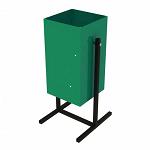 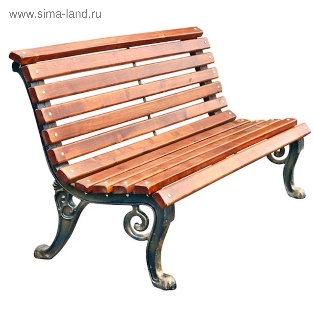 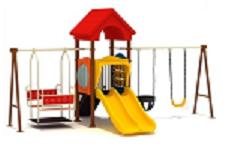 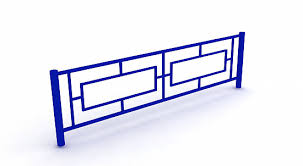 Приложение № 3к муниципальной программе «Формирование современной городской среды на территории Каргасокского района» ПОРЯДОКАККУМУЛИРОВАНИЯ И РАСХОДОВАНИЯ СРЕДСТВ, НАПРАВЛЯЕМЫХ НА ВЫПОЛНЕНИЕ МИНИМАЛЬНОГО И ДОПОЛНИТЕЛЬНОГО ПЕРЕЧНЕЙ РАБОТ ПО БЛАГОУСТРОЙСТВУ ДВОРОВЫХ ТЕРРИТОРИЙ, И МЕХАНИЗМ КОНТРОЛЯ ЗА ИХ РАСХОДОВАНИЕМ, А ТАКЖЕ ПОРЯДОК И ФОРМЫ ТРУДОВОГО И ФИНАНСОВОГО УЧАСТИЯ ГРАЖДАН В ВЫПОЛНЕНИИ УКАЗАННЫХ РАБОТОБЩИЕ ПОЛОЖЕНИЯ1. Настоящий Порядок определяет механизм аккумулирования, расходования средств заинтересованных лиц, направляемых на выполнение минимального и дополнительного перечней работ по благоустройству дворовых территорий, и механизм контроля за их расходованием, а также порядок и формы трудового и (или) финансового участия граждан в выполнении указанных работ в целях софинансирования мероприятий муниципальной программы «Формирование современной городской среды на территории Каргасокского района».В целях настоящего Порядка:под дворовой территорией понимается совокупность территорий, прилегающих к многоквартирным домам, с расположенными на них объектами, предназначенными для обслуживания и эксплуатации таких домов, и элементами благоустройства этих территорий, в том числе парковками (парковочными местами), тротуарами и автомобильными дорогами, включая автомобильные дороги, образующие проезды к территориям, прилегающим к многоквартирным домам;под заинтересованными лицами понимаются собственники помещений в многоквартирных домах, собственники иных зданий и сооружений, расположенных в границах дворовой территории, подлежащей благоустройству;под трудовым (неденежным) участием понимается, в том числе, выполнение заинтересованными лицами неоплачиваемых работ, не требующих специальной квалификации, как например, подготовка объекта (дворовой территории) к началу работ (земляные работы, демонтаж старого оборудования, уборка мусора), покраска оборудования, озеленение территории, посадка деревьев, охрана объекта (дворовой территории);под минимальным перечнем видов работ по благоустройству дворовых территорий (далее – минимальный перечень) понимается ремонт дворовых проездов, обеспечение освещения дворовых территорий, установка скамеек, урн;под перечнем дополнительных видов работ по благоустройству дворовых территорий (далее – дополнительный перечень) понимается оборудование детских и (или) спортивных площадок, автомобильных парковок, озеленение территорий, устройство ограждений, устройство контейнерных площадок, устройство водоотводных лотков, дренажной системы, устройство пандуса.Решение о финансовом и трудовом участии заинтересованных лиц в реализации мероприятий по благоустройству дворовых территорий по минимальному и дополнительному перечню принимается в соответствии с законодательством Российской Федерации собственниками помещений в каждом многоквартирном доме и собственниками каждого здания и сооружения (при их наличии), расположенных в границах дворовой территории.Средства субсидии из федерального бюджета могут расходоваться путем: - предоставления субсидий бюджетным и автономным учреждениям, включая субсидии на финансовое обеспечение выполнения ими муниципального задания; - закупки товаров, работ и услуг для обеспечения муниципальных нужд (за исключением бюджетных ассигнований для обеспечения выполнения функций казенного учреждения и бюджетных ассигнований на осуществление бюджетных инвестиций в объекты государственной (муниципальной) собственности казенных учреждений); - предоставление субсидий юридическим лицам (за исключением субсидий государственным (муниципальным) учреждениям), индивидуальным предпринимателям, физическим лицам на возмещение затрат по выполнению работ по благоустройству дворовых территорий (в случае, если дворовая территория образована земельными участками, находящимися полностью или частично в частной собственности).ПОРЯДОК И ФОРМЫ ФИНАНСОВОГО И ТРУДОВОГО УЧАСТИЯ, ИХ ПОДТВЕРЖДЕНИЕЗаинтересованные лица при выполнении работ по дополнительному перечню обеспечивают трудовое и (или) финансовое участие в размере не менее 20% от сметной стоимости на благоустройство дворовой территории.Заинтересованные лица должны обеспечить трудовое участие в реализации мероприятий по благоустройству дворовых территорий путем выполнения следующих видов работ (одного или нескольких):- подготовка объекта (дворовой территории) к началу работ (земляные работы, демонтаж старого оборудования, уборка мусора);- покраска оборудования; - озеленение территории; - посадка деревьев; - охрана объекта (дворовой территории).3. Финансовое и трудовое участие заинтересованных лиц в выполнении мероприятий по благоустройству дворовых территорий подтверждается документально. Документальное подтверждение финансового и трудового участия представляется в Администрацию соответствующего сельского поселения не позднее чем через 5-ть рабочих дней после осуществления финансового, трудового участия.Документами, подтверждающими финансовое участие, являются копии платежных документов о перечислении средств или внесении средств на специальный счет, открытый в порядке, установленном пунктом 2 раздела III настоящего Порядка.Документами (материалами), подтверждающими трудовое участие являются письменный отчет совета многоквартирного дома и (или) лица, управляющего многоквартирным домом, о проведении мероприятия с трудовым участием заинтересованных лиц. В качестве приложения к такому отчету должны быть представлены фотоматериалы, подтверждающие проведение мероприятия с трудовым участием заинтересованных лиц.III. АККУМУЛИРОВАНИЕ, РАСХОДОВАНИЕ И КОНТРОЛЬ ЗА РАСХОДОВАНИЕМ СРЕДСТВ ЗАИНТЕРЕСОВАННЫХ ЛИЦ1. Сбор средств заинтересованных лиц на выполнение минимального и дополнительного перечней работ по благоустройству дворовых территорий обеспечивают управляющие организации (в случае реализации способа управления - управление управляющей организацией), товарищества собственников жилья (в случае реализации способа управления - управление товариществом собственников жилья) (далее – лица, управляющие МКД).2. Не позднее 5-ти рабочих дней со дня получения сметной документации о стоимости работ по благоустройству дворовой территории Администрация соответствующего сельского поселения информирует лиц, управляющих МКД, о включении в муниципальную программу дворовых территорий многоквартирных домов, которыми они управляют, о реквизитах счета для перечисления денежных средств, о сметной стоимости работ на благоустройство дворовой территории.3. Собранные средства перечисляются лицами, управляющими МКД, на лицевой счет, открытый Администрацией сельского поселения в Управлении Федерального казначейства по Томской области в целях софинансирования мероприятий по реализации муниципальной программы в рамках приоритетного проекта  «Формирование комфортной городской среды» в соответствующем сельском поселении в срок не позднее 5-ти рабочих дней с момента получения информации, указанной в пункте 2, в размере, установленном в протоколе общего собрания собственников помещений многоквартирного дома.В случае неисполнения указанного в настоящем пункте обязательства общественная комиссия, принимает решение об исключении дворовой территории из перечня домов муниципальной программы и о включении в муниципальную программу дворовой территории из резервного перечня многоквартирных домов.4. Администрация соответствующего сельского поселения обязана:- вести учет поступающих средств в разрезе многоквартирных домов, дворовые территории которых подлежат благоустройству;- обеспечить ежемесячное опубликование на портале информации о размере поступивших средств в разрезе многоквартирных домов;- ежемесячно, в срок до 5-го числа каждого месяца, направлять информацию о размере поступивших средств в разрезе многоквартирных домов в Общественную комиссию.5. Администрация соответствующего сельского поселения оплачивает выполненные работы по муниципальной программе за счет средств иных межбюджетных трансфертов на реализацию приоритетного проекта «Формирование комфортной городской среды»; средств бюджета сельского поселения на эти цели и средств, поступивших от заинтересованных лиц, управляющих МКД в соответствии с условиями Соглашения, заключенного с главным распорядителем средств бюджета муниципального образования «Каргасокский район».6. Контроль за расходованием средств на реализацию муниципальной программы, а также контроль за своевременным и в полном объеме возвратом аккумулированных денежных средств (при необходимости) осуществляет орган, уполномоченный на проведение муниципального финансового контроля.Приложение № 4к муниципальной программе «Формирование современной городской среды на территории Каргасокского района»ПАСПОРТ ПОДПРОГРАММЫ 1БЛАГОУСТРОЙСТВО ДВОРОВЫХ ТЕРРИТОРИЙ СЕЛЬСКИХ ПОСЕЛЕНИЙ КАРГАСОКСКОГО РАЙОНАХАРАКТЕРИСТИКА ТЕКУЩЕГО СОСТОЯНИЯ СФЕРЫ РЕАЛИЗАЦИИПОДПРОГРАММЫ 1.На территории муниципального образования «Каргасокский район» 120 многоквартирных дома, 117 из них расположены на территории Каргасокского сельского поселения, 3 дома на территории Нововасюганского сельского поселения. Общая площадь 120 многоквартирного дома составляет 67,8 тыс. кв.м. Общая площадь дворовых территорий этих многоквартирных домов составляет 211,65 тыс. кв.м. Количество полностью благоустроенных дворовых территорий многоквартирных домов освещенных, оборудованных местами для проведения досуга и отдыха разными группами населения: спортивными площадками, детскими площадками, а также оборудованных малыми архитектурными формами на 31.12.2020 составило 0 ед.Текущее состояние большинства дворовых территорий многоквартирных домов района не соответствует современным требованиям к местам проживания граждан, обусловленным нормами Градостроительного и Жилищного кодексов Российской Федерации, а именно: значительная часть асфальтобетонного покрытия внутриквартальных проездов имеет высокую степень износа, так как срок службы дорожных покрытий с момента застройки Каргасокского района многоквартирными домами истек, а где-то вообще отсутствует асфальтобетонное покрытие внутриквартирных проездов, практически не производятся работы по озеленению дворовых территорий, малое количество парковок для временного хранения автомобилей, недостаточно оборудованных детских и спортивных площадок.Существующее положение обусловлено рядом факторов: введением новых современных требований к благоустройству и содержанию территорий, отсутствием комплексного подхода к решению проблемы формирования и обеспечения среды, комфортной и благоприятной для проживания населения.Благоустройство дворовых территорий невозможно осуществлять без комплексного подхода. При отсутствии проекта благоустройства получить многофункциональную адаптивную среду для проживания граждан не представляется возможным. При выполнении работ по благоустройству необходимо учитывать мнение жителей и сложившуюся инфраструктуру территорий дворов для определения функциональных зон, и выполнения других мероприятий. Комплексный подход позволит наиболее полно и в то же время детально охватить весь объем проблем, решение которых может обеспечить комфортные условия проживания населения многоквартирных домов. К этим условиям относятся зеленые насаждения на территории многоквартирных домов, необходимый уровень освещенности дворов в темное время суток, оборудование малыми архитектурными формами, а также местами для проведения досуга и отдыха различными группами населения.Важнейшей задачей органов местного самоуправления Каргасокского района является формирование и обеспечение среды, комфортной и благоприятной для проживания населения, в том числе благоустройство и надлежащее содержание дворовых территорий, выполнение требований Градостроительного кодекса Российской Федерации по устойчивому развитию территорий, обеспечивающих при осуществлении градостроительной деятельности безопасные и благоприятные условия жизнедеятельности человека.Цели и задачи социально-экономического развития Каргасокского района определены в Стратегии социально-экономического развития муниципального образования «Каргасокский район» до 2025 года, которая утверждена решением Думы Каргасокского района от 25.02.2016 № 40. Стратегическая цель социально-экономического развития Каргасокского района - Обеспечить высокое качество жизни населения Каргасокского района путем эффективного использования всех видов природных ресурсов территории, развития человеческого потенциала, повышения общей эффективности функционирования объектов социальной сферы и управления. Одна из целей Стратегии – Сбалансированное территориальное развитие Каргасокского района за счет развития инфраструктуры, развития предпринимательства и сельского хозяйства.В 2018 году в рамках приоритетного проекта «Формирование комфортной городской среды» в муниципальном образовании «Каргасокский район» была разработана и утверждена муниципальная программа «Формирование комфортной городской среды на территории Каргасокского района» (постановление Администрации Каргасокского района от 20.12.2017 №352). В рамках данной программы были проведены мероприятия по благоустройству дворовой территории: проведены работы по установке малых архитектурных форм, детских игровых элементов на территории многоквартирного дома по адресу с. Каргасок, ул. Красноармейская, д. 91.Реализация данной подпрограммы позволит продолжить реализацию мероприятий, начатых в 2018 году по улучшению архитектурного облика населенных пунктов и санитарно-гигиенического состояния дворовых территорий многоквартирных домов Каргасокского района.2. ЦЕЛЬ И ЗАДАЧИ ПОДПРОГРАММЫ 1, СРОК И ЭТАПЫ ЕЕ РЕАЛИЗАЦИИ,ЦЕЛЕВЫЕ ПОКАЗАТЕЛИ РЕЗУЛЬТАТИВНОСТИ РЕАЛИЗАЦИИ ПОДПРОГРАММЫ 1.Цель настоящей подпрограммы – Повышение уровня благоустройства дворовых территорий многоквартирных домов сельских поселений муниципального образования «Каргасокский район».Достижение цели обеспечивается за счет решения следующих задач подпрограммы:Задача 1. Благоустройство дворовых территорий многоквартирных домов сельских поселений Каргасокского района;Задача 2. Повышение уровня вовлеченности граждан, организаций в реализацию мероприятий по благоустройству дворовых территорий многоквартирных домов сельских поселений Каргасокского района.Цель и задачи подпрограммы соответствуют целям и задачам социально-экономического развития муниципального образования «Каргасокский район», определенные Стратегией.Срок реализации подпрограммы – 2022 – 2027 годы, этапы не предусмотрены.В качестве целевого показателя, определяющего эффективность реализации подпрограммы, принят следующий ожидаемый значение показатель - Доля благоустроенных дворовых территорий многоквартирных домов от общего количества дворовых территорий МКД (нарастающим итогом).Сведения о составе и значениях целевых показателей результативности подпрограммы 1 приведены в таблице 1.Таблица 1СВЕДЕНИЯО СОСТАВЕ И ЗНАЧЕНИЯХ ЦЕЛЕВЫХ ПОКАЗАТЕЛЕЙ РЕЗУЛЬТАТИВНОСТИ ПОДПРОГРАММЫ 1«БЛАГОУСТРОЙСТВО ДВОРОВЫХ ТЕРРИТОРИЙ СЕЛЬСКИХ ПОСЕЛЕНИЙ КАРГАСОКСКОГО РАЙОНА»3. СИСТЕМА МЕРОПРИЯТИЙ И РЕСУРСНОЕ ОБЕСПЕЧЕНИЕ ПОДПРОГРАММЫ 1.На реализацию подпрограммы необходимо 1410 тыс. рублей, в том числе:- средства федерального бюджета – 1000 тыс. рублей;- средства областного бюджет – 200 тыс. рублей;- средства местного бюджета – 200 тыс. рублей;- внебюджетные средства – 10 тыс. руб.Планируется софинансирование подпрограммы из федерального и областного бюджетов в рамках постановления Правительства РФ от 10.02.2017 № 169 «Об утверждении Правил предоставления и распределения субсидий из федерального бюджета бюджетам субъектов Российской Федерации на поддержку государственных программ субъектов Российской Федерации и муниципальных программ формирования современной городской среды», а также постановления Администрации Томской области от 25.09.2019 № 337а «Об утверждении государственной программы «Жилье и городская среда Томской области».В рамках подпрограммы планируется реализация следующих основных мероприятий:- Благоустройство дворовых территорий многоквартирных домов сельских поселений Каргасокского района;- Повышение уровня вовлеченности граждан, организаций в реализацию мероприятий по благоустройству дворовых территорий многоквартирных домов сельских поселений Каргасокского района.Перечень основных мероприятий и ресурсное обеспечение подпрограммы 1 приведены в таблице 2.Таблица 2ПЕРЕЧЕНЬОСНОВНЫХ МЕРОПРИЯТИЙ И РЕСУРСНОЕ ОБЕСПЕЧЕНИЕ ПОДПРОГРАММЫ 1 «БЛАГОУСТРОЙСТВО ДВОРОВЫХ ТЕРРИТОРИЙ СЕЛЬСКИХ ПОСЕЛЕНИЙ КАРГАСОКСКОГО РАЙОНА»Приложение № 5к муниципальной программе «Формирование современной городской среды на территории Каргасокского района»ПАСПОРТ ПОДПРОГРАММЫ 2БЛАГОУСТРОЙСТВО ОБЩЕСТВЕННЫХ ТЕРРИТОРИЙСЕЛЬСКИХ ПОСЕЛЕНИЙ КАРГАСОКСКОГО РАЙОНАХАРАКТЕРИСТИКА ТЕКУЩЕГО СОСТОЯНИЯ СФЕРЫ РЕАЛИЗАЦИИ ПОДПРОГРАММЫ 2.Площадь общественных территорий (парки, скверы, детские площадки) по состоянию на 31 декабря 2020 года в муниципальном образовании «Каргасокский район» составляла 59 тыс. кв. м.Площадь общественных территорий, нуждающихся в благоустройстве, от общего количества таких территорий составляет 69 % или 40 тыс. кв. м.Существующее положение обусловлено рядом факторов: введением новых современных требований к благоустройству и содержанию общественных территорий, отсутствием комплексного подхода к решению вопроса.Одной из задач органов местного самоуправления Каргасокского района является формирование и обеспечение среды, комфортной и благоприятной для отдыха населения, в том числе благоустройство и надлежащее содержание общественных территорий.Комплексное благоустройство мест массового пребывания населения позволит поддержать их в удовлетворительном состоянии, повысить уровень благоустройства, выполнить архитектурно-планировочную организацию территории, обеспечить здоровые условия отдыха и жизни жителей.Цели и задачи социально-экономического развития Каргасокского района определены в Стратегии социально-экономического развития муниципального образования «Каргасокский район» до 2025 года, которая утверждена решением Думы Каргасокского района от 25.02.2016 № 40. Стратегическая цель социально-экономического развития Каргасокского района - Обеспечить высокое качество жизни населения Каргасокского района путем эффективного использования всех видов природных ресурсов территории, развития человеческого потенциала, повышения общей эффективности функционирования объектов социальной сферы и управления. Одна из целей Стратегии – Сбалансированное территориальное развитие Каргасокского района за счет развития инфраструктуры, развития предпринимательства и сельского хозяйства.В период с 2018 по 2021 года в рамках приоритетного проекта «Формирование комфортной городской среды» в муниципальном образовании «Каргасокский район» была разработана и утверждена муниципальная программа «Формирование современной городской среды на территории Каргасокского района» (постановление Администрации Каргасокского района от 20.12.2017 №352). В рамках данной программы были проведены мероприятия по благоустройству шести общественных территорий: Парк Победы в с. Каргасок, сквер у памятника Ленину, детская площадка на ул. Гоголя 14, зона отдыха рядом с Муниципальным бюджетным дошкольным образовательным учреждением Каргасокский детский сад №27, площадь возле автовокзала в с. Каргасок, детская площадка АТП.Реализация данной подпрограммы позволит продолжить реализацию мероприятий, начатых в 2021 году по улучшению архитектурного облика населенных пунктов Каргасокского района.2. ЦЕЛЬ И ЗАДАЧИ ПОДПРОГРАММЫ 2, СРОК И ЭТАПЫ ЕЕ РЕАЛИЗАЦИИ,ЦЕЛЕВЫЕ ПОКАЗАТЕЛИ РЕЗУЛЬТАТИВНОСТИ РЕАЛИЗАЦИИ ПОДПРОГРАММЫ 2.Цель настоящей подпрограммы – Повышение уровня благоустройства общественных территорий сельских поселений муниципального образования «Каргасокский район».Достижение цели обеспечивается за счет решения следующей задачи подпрограммы:Задача 1. Благоустройство общественных территорий сельских поселений Каргасокского района.Цель и задача подпрограммы соответствуют целям и задачам социально-экономического развития муниципального образования «Каргасокский район», определенные Стратегией.Срок реализации подпрограммы – 2022 – 2027 годы, этапы не предусмотрены.В качестве целевого показателя, определяющего эффективность реализации подпрограммы, принят следующий ожидаемый значение показатель - Количество благоустроенных общественных территорий в течение года.Сведения о составе и значениях целевых показателей результативности подпрограммы 1 приведены в таблице 1.3. СИСТЕМА МЕРОПРИЯТИЙ И РЕСУРСНОЕ ОБЕСПЕЧЕНИЕ ПОДПРОГРАММЫ 2.На реализацию подпрограммы необходимо 87076,5 тыс. рублей, в том числе:- средства федерального бюджета – 57 120,9 тыс. рублей;- средства областного бюджет – 1 548,1 тыс. рублей;- средства местного бюджета – 28407,5 тыс. рублей;- средства внебюджетных источников – 0 тыс. рублей.В рамках подпрограммы планируется реализация следующего основного мероприятия:- Благоустройство общественных территорий сельских поселений Каргасокского района.Перечень основных мероприятий и ресурсное обеспечение подпрограммы 2 приведены в таблице 2.Планируется софинансирование подпрограммы из федерального и областного бюджетов в рамках постановления Правительства РФ от 10.02.2017 № 169 «Об утверждении Правил предоставления и распределения субсидий из федерального бюджета бюджетам субъектов Российской Федерации на поддержку государственных программ субъектов Российской Федерации и муниципальных программ формирования современной городской среды», а также постановления Администрации Томской области от 25.09.2019 № 337а «Об утверждении государственной программы «Жилье и городская среда Томской области».Таблица 1СВЕДЕНИЯО СОСТАВЕ И ЗНАЧЕНИЯХ ЦЕЛЕВЫХ ПОКАЗАТЕЛЕЙ РЕЗУЛЬТАТИВНОСТИ ПОДПРОГРАММЫ 2«БЛАГОУСТРОЙСТВО ОБЩЕСТВЕННЫХ ТЕРРИТОРИЙ СЕЛЬСКИХ ПОСЕЛЕНИЙ КАРГАСОКСКОГО РАЙОНА»Таблица 2ПЕРЕЧЕНЬОСНОВНЫХ МЕРОПРИЯТИЙ И РЕСУРСНОЕ ОБЕСПЕЧЕНИЕ ПОДПРОГРАММЫ 2«БЛАГОУСТРОЙСТВО ОБЩЕСТВЕННЫХ ТЕРРИТОРИЙ СЕЛЬСКИХ ПОСЕЛЕНИЙ КАРГАСОКСКОГО РАЙОНА»Приложение № 6к муниципальной программе «Формирование современной городской среды на территории Каргасокского района»ПОРЯДОК ИНФОРМИРОВАНИЯ ГРАЖДАН О ХОДЕ ВЫПОЛНЕНИЯ МУНИЦИПАЛЬНОЙ ПРОГРАММЫ «ФОРМИРОВАНИЕ СОВРЕМЕННОЙ ГОРОДСКОЙ СРЕДЫ НА ТЕРРИТОРИИ КАРГАСОКСКОГО РАЙОНА»1. Настоящий порядок муниципальной программы «Формирование современной городской среды на территории Каргасокского района» (далее – муниципальная программа) устанавливает порядок доведения до граждан информации о ходе выполнения муниципальной программы, определяет форматы информирования граждан, требования к содержанию информации и периодичности ее размещения на официальных информационных сайтах Администрации Каргасокского района в информационно-телекоммуникационной сети «Интернет».Информирование граждан о ходе выполнения муниципальной программы, осуществляется Администрацией Каргасокского района – получателем субсидии на реализацию программ формирования современной городской среды (далее – Администрация).2. Целью информирования граждан о ходе выполнения муниципальной программы является доведение до граждан достоверной, актуальной и полной информации о ходе реализации муниципальной программы.3. Администрация использует следующие форматы информирования граждан о ходе выполнения муниципальной программы:1) публикации на официальном сайте Администрация в информационно-телекоммуникационной сети «Интернет»;2) публикации, сюжеты, интервью в средствах массовой информации;3) посты в официальных аккаунтах, группах и сообществах Администрации в социальных сетях;4) информационные баннеры, щиты, стенды, содержащие логотип федерального проекта «Формирование комфортной городской среды» и национального проекта «Жилье и городская среда».4. Информирование граждан о ходе выполнения муниципальной программы через официальные сайты Администрации осуществляется не реже одного раза в квартал и включает в себя размещение следующей информации:1) муниципальных правовых актов об утверждении муниципальной программы, о внесении изменений в муниципальную программу и иных материалов по вопросам формирования комфортной городской среды;2) сведений об общественной комиссии по обеспечению реализации мероприятий муниципальной программы в сфере благоустройства и формирования современной городской среды, созданной в соответствии с постановлением Правительства Российской Федерации от 10.02.2017 № 169 «Об утверждении Правил предоставления и распределения субсидий из федерального бюджета бюджетам субъектов Российской Федерации на поддержку государственных программ субъектов Российской Федерации и муниципальных программ формирования современной городской среды», графиков и протоколов заседаний общественных комиссий;3) перечней общественных территорий, требующих благоустройства по результатам инвентаризации, проведенной в муниципальном образовании «Каргасокский район»;4) перечней общественных территорий, подлежащих благоустройству в рамках муниципальной программы в соответствующем году;5) перечней общественных территорий, которые планируется вынести на голосование по отбору общественных территорий муниципального образования «Каргасокский район», подлежащих благоустройству в первоочередном порядке (далее – голосование);6) сведений о проведении голосования с указанием даты начала и даты окончания его проведения с размещением итогового протокола голосования;7) сведений о ходе выполнения работ по благоустройству общественных территорий;8) сведений о результатах приемки выполненных работ по благоустройству общественных территорий, в том числе фото- и (или) видеоматериалов, демонстрирующих состояние территорий до и после выполнения указанных работ;9) сведений о результатах реализации муниципальной программы в соответствующем году, содержащих информацию о количестве благоустроенных общественных территорий;10) новостей, анонсов в сфере реализации муниципальной программы.ПОСТАНОВЛЕНИЕПОСТАНОВЛЕНИЕПОСТАНОВЛЕНИЕ23.11.2021№ 277с. Каргасокс. КаргасокОб утверждении муниципальной программы «Формирование современной городской среды на территории Каргасокского района»Об утверждении муниципальной программы «Формирование современной городской среды на территории Каргасокского района»Об утверждении муниципальной программы «Формирование современной городской среды на территории Каргасокского района»Наименование муниципальной программы (далее – Программа)Формирование современной городской среды на территории Каргасокского районаФормирование современной городской среды на территории Каргасокского районаФормирование современной городской среды на территории Каргасокского районаФормирование современной городской среды на территории Каргасокского районаФормирование современной городской среды на территории Каргасокского районаФормирование современной городской среды на территории Каргасокского районаФормирование современной городской среды на территории Каргасокского районаФормирование современной городской среды на территории Каргасокского районаФормирование современной городской среды на территории Каргасокского районаФормирование современной городской среды на территории Каргасокского районаСроки (этапы) реализации Программы 2022 - 2027 годы2022 - 2027 годы2022 - 2027 годы2022 - 2027 годы2022 - 2027 годы2022 - 2027 годы2022 - 2027 годы2022 - 2027 годы2022 - 2027 годы2022 - 2027 годыКуратор ПрограммыЗаместитель Главы Каргасокского района по вопросам жизнеобеспечения района - начальник отдела жизнеобеспечения районаЗаместитель Главы Каргасокского района по вопросам жизнеобеспечения района - начальник отдела жизнеобеспечения районаЗаместитель Главы Каргасокского района по вопросам жизнеобеспечения района - начальник отдела жизнеобеспечения районаЗаместитель Главы Каргасокского района по вопросам жизнеобеспечения района - начальник отдела жизнеобеспечения районаЗаместитель Главы Каргасокского района по вопросам жизнеобеспечения района - начальник отдела жизнеобеспечения районаЗаместитель Главы Каргасокского района по вопросам жизнеобеспечения района - начальник отдела жизнеобеспечения районаЗаместитель Главы Каргасокского района по вопросам жизнеобеспечения района - начальник отдела жизнеобеспечения районаЗаместитель Главы Каргасокского района по вопросам жизнеобеспечения района - начальник отдела жизнеобеспечения районаЗаместитель Главы Каргасокского района по вопросам жизнеобеспечения района - начальник отдела жизнеобеспечения районаЗаместитель Главы Каргасокского района по вопросам жизнеобеспечения района - начальник отдела жизнеобеспечения районаОтветственный исполнитель ПрограммыОтдел жизнеобеспечения района Администрации Каргасокского районаОтдел жизнеобеспечения района Администрации Каргасокского районаОтдел жизнеобеспечения района Администрации Каргасокского районаОтдел жизнеобеспечения района Администрации Каргасокского районаОтдел жизнеобеспечения района Администрации Каргасокского районаОтдел жизнеобеспечения района Администрации Каргасокского районаОтдел жизнеобеспечения района Администрации Каргасокского районаОтдел жизнеобеспечения района Администрации Каргасокского районаОтдел жизнеобеспечения района Администрации Каргасокского районаОтдел жизнеобеспечения района Администрации Каргасокского районаСоисполнители ПрограммыОтсутствуют Отсутствуют Отсутствуют Отсутствуют Отсутствуют Отсутствуют Отсутствуют Отсутствуют Отсутствуют Отсутствуют Участники Программы Муниципальное казенное учреждение «Управление жилищно-коммунального хозяйства и капитального строительства муниципального образования «Каргасокский район» (далее – МКУ «УЖКХ и КС МО «Каргасокский район»);Администрация сельского поселения;Жилищно-строительные кооперативыМуниципальное казенное учреждение «Управление жилищно-коммунального хозяйства и капитального строительства муниципального образования «Каргасокский район» (далее – МКУ «УЖКХ и КС МО «Каргасокский район»);Администрация сельского поселения;Жилищно-строительные кооперативыМуниципальное казенное учреждение «Управление жилищно-коммунального хозяйства и капитального строительства муниципального образования «Каргасокский район» (далее – МКУ «УЖКХ и КС МО «Каргасокский район»);Администрация сельского поселения;Жилищно-строительные кооперативыМуниципальное казенное учреждение «Управление жилищно-коммунального хозяйства и капитального строительства муниципального образования «Каргасокский район» (далее – МКУ «УЖКХ и КС МО «Каргасокский район»);Администрация сельского поселения;Жилищно-строительные кооперативыМуниципальное казенное учреждение «Управление жилищно-коммунального хозяйства и капитального строительства муниципального образования «Каргасокский район» (далее – МКУ «УЖКХ и КС МО «Каргасокский район»);Администрация сельского поселения;Жилищно-строительные кооперативыМуниципальное казенное учреждение «Управление жилищно-коммунального хозяйства и капитального строительства муниципального образования «Каргасокский район» (далее – МКУ «УЖКХ и КС МО «Каргасокский район»);Администрация сельского поселения;Жилищно-строительные кооперативыМуниципальное казенное учреждение «Управление жилищно-коммунального хозяйства и капитального строительства муниципального образования «Каргасокский район» (далее – МКУ «УЖКХ и КС МО «Каргасокский район»);Администрация сельского поселения;Жилищно-строительные кооперативыМуниципальное казенное учреждение «Управление жилищно-коммунального хозяйства и капитального строительства муниципального образования «Каргасокский район» (далее – МКУ «УЖКХ и КС МО «Каргасокский район»);Администрация сельского поселения;Жилищно-строительные кооперативыМуниципальное казенное учреждение «Управление жилищно-коммунального хозяйства и капитального строительства муниципального образования «Каргасокский район» (далее – МКУ «УЖКХ и КС МО «Каргасокский район»);Администрация сельского поселения;Жилищно-строительные кооперативыМуниципальное казенное учреждение «Управление жилищно-коммунального хозяйства и капитального строительства муниципального образования «Каргасокский район» (далее – МКУ «УЖКХ и КС МО «Каргасокский район»);Администрация сельского поселения;Жилищно-строительные кооперативыЦель социально-экономического развития муниципального образования «Каргасокский район», на реализацию которой направлена ПрограммаСбалансированное территориальное развитие Каргасокского района за счет развития инфраструктуры, развития предпринимательства и сельского хозяйстваСбалансированное территориальное развитие Каргасокского района за счет развития инфраструктуры, развития предпринимательства и сельского хозяйстваСбалансированное территориальное развитие Каргасокского района за счет развития инфраструктуры, развития предпринимательства и сельского хозяйстваСбалансированное территориальное развитие Каргасокского района за счет развития инфраструктуры, развития предпринимательства и сельского хозяйстваСбалансированное территориальное развитие Каргасокского района за счет развития инфраструктуры, развития предпринимательства и сельского хозяйстваСбалансированное территориальное развитие Каргасокского района за счет развития инфраструктуры, развития предпринимательства и сельского хозяйстваСбалансированное территориальное развитие Каргасокского района за счет развития инфраструктуры, развития предпринимательства и сельского хозяйстваСбалансированное территориальное развитие Каргасокского района за счет развития инфраструктуры, развития предпринимательства и сельского хозяйстваСбалансированное территориальное развитие Каргасокского района за счет развития инфраструктуры, развития предпринимательства и сельского хозяйстваСбалансированное территориальное развитие Каргасокского района за счет развития инфраструктуры, развития предпринимательства и сельского хозяйстваЦель Программы Повышение уровня благоустройства на территории сельских поселений Каргасокского районаПовышение уровня благоустройства на территории сельских поселений Каргасокского районаПовышение уровня благоустройства на территории сельских поселений Каргасокского районаПовышение уровня благоустройства на территории сельских поселений Каргасокского районаПовышение уровня благоустройства на территории сельских поселений Каргасокского районаПовышение уровня благоустройства на территории сельских поселений Каргасокского районаПовышение уровня благоустройства на территории сельских поселений Каргасокского районаПовышение уровня благоустройства на территории сельских поселений Каргасокского районаПовышение уровня благоустройства на территории сельских поселений Каргасокского районаПовышение уровня благоустройства на территории сельских поселений Каргасокского районаПоказатель цели Программы и их значения (с детализацией по годам реализации)Показатели цели2021 год2022 год2022 год2023 год2024 год2025 год2026 год2027 годПоказатель цели Программы и их значения (с детализацией по годам реализации)Количество благоустроенных территорий (нарастающим итогом), ед.4661516161620Показатель цели Программы и их значения (с детализацией по годам реализации)Доля объема закупок оборудования, имеющего российское происхождение, в том числе оборудования, закупаемого при выполнении работ, в общем объеме оборудования, закупленного в рамках реализации мероприятий муниципальной программы, %0909090900090Задачи Программы Задача 1. Повышение уровня благоустройства дворовых территорий многоквартирных домов сельских поселений муниципального образования «Каргасокский район».Задача 2. Повышение уровня благоустройства общественных территорий сельских поселений муниципального образования «Каргасокский район».Задача 1. Повышение уровня благоустройства дворовых территорий многоквартирных домов сельских поселений муниципального образования «Каргасокский район».Задача 2. Повышение уровня благоустройства общественных территорий сельских поселений муниципального образования «Каргасокский район».Задача 1. Повышение уровня благоустройства дворовых территорий многоквартирных домов сельских поселений муниципального образования «Каргасокский район».Задача 2. Повышение уровня благоустройства общественных территорий сельских поселений муниципального образования «Каргасокский район».Задача 1. Повышение уровня благоустройства дворовых территорий многоквартирных домов сельских поселений муниципального образования «Каргасокский район».Задача 2. Повышение уровня благоустройства общественных территорий сельских поселений муниципального образования «Каргасокский район».Задача 1. Повышение уровня благоустройства дворовых территорий многоквартирных домов сельских поселений муниципального образования «Каргасокский район».Задача 2. Повышение уровня благоустройства общественных территорий сельских поселений муниципального образования «Каргасокский район».Задача 1. Повышение уровня благоустройства дворовых территорий многоквартирных домов сельских поселений муниципального образования «Каргасокский район».Задача 2. Повышение уровня благоустройства общественных территорий сельских поселений муниципального образования «Каргасокский район».Задача 1. Повышение уровня благоустройства дворовых территорий многоквартирных домов сельских поселений муниципального образования «Каргасокский район».Задача 2. Повышение уровня благоустройства общественных территорий сельских поселений муниципального образования «Каргасокский район».Задача 1. Повышение уровня благоустройства дворовых территорий многоквартирных домов сельских поселений муниципального образования «Каргасокский район».Задача 2. Повышение уровня благоустройства общественных территорий сельских поселений муниципального образования «Каргасокский район».Задача 1. Повышение уровня благоустройства дворовых территорий многоквартирных домов сельских поселений муниципального образования «Каргасокский район».Задача 2. Повышение уровня благоустройства общественных территорий сельских поселений муниципального образования «Каргасокский район».Задача 1. Повышение уровня благоустройства дворовых территорий многоквартирных домов сельских поселений муниципального образования «Каргасокский район».Задача 2. Повышение уровня благоустройства общественных территорий сельских поселений муниципального образования «Каргасокский район».Показатели задач Программы и их значения (с детализацией по годам реализации)Показатели задач2021 год2022 год2022 год2023 год2024 год2025 год2026 год2027 годПоказатели задач Программы и их значения (с детализацией по годам реализации)Задача 1. Повышение уровня благоустройства дворовых территорий многоквартирных домов сельских поселений муниципального образования «Каргасокский район»Задача 1. Повышение уровня благоустройства дворовых территорий многоквартирных домов сельских поселений муниципального образования «Каргасокский район»Задача 1. Повышение уровня благоустройства дворовых территорий многоквартирных домов сельских поселений муниципального образования «Каргасокский район»Задача 1. Повышение уровня благоустройства дворовых территорий многоквартирных домов сельских поселений муниципального образования «Каргасокский район»Задача 1. Повышение уровня благоустройства дворовых территорий многоквартирных домов сельских поселений муниципального образования «Каргасокский район»Задача 1. Повышение уровня благоустройства дворовых территорий многоквартирных домов сельских поселений муниципального образования «Каргасокский район»Задача 1. Повышение уровня благоустройства дворовых территорий многоквартирных домов сельских поселений муниципального образования «Каргасокский район»Задача 1. Повышение уровня благоустройства дворовых территорий многоквартирных домов сельских поселений муниципального образования «Каргасокский район»Задача 1. Повышение уровня благоустройства дворовых территорий многоквартирных домов сельских поселений муниципального образования «Каргасокский район»Задача 1. Повышение уровня благоустройства дворовых территорий многоквартирных домов сельских поселений муниципального образования «Каргасокский район»Показатели задач Программы и их значения (с детализацией по годам реализации)Показатель: Доля благоустроенных дворовых территорий многоквартирных домов от общего количества дворовых территорий многоквартирных домов, (нарастающим итогом), %3,03,03,03,03,03,03,03,8Показатели задач Программы и их значения (с детализацией по годам реализации)Задача 2. Повышение уровня благоустройства общественных территорий сельских поселений муниципального образования «Каргасокский район»Задача 2. Повышение уровня благоустройства общественных территорий сельских поселений муниципального образования «Каргасокский район»Задача 2. Повышение уровня благоустройства общественных территорий сельских поселений муниципального образования «Каргасокский район»Задача 2. Повышение уровня благоустройства общественных территорий сельских поселений муниципального образования «Каргасокский район»Задача 2. Повышение уровня благоустройства общественных территорий сельских поселений муниципального образования «Каргасокский район»Задача 2. Повышение уровня благоустройства общественных территорий сельских поселений муниципального образования «Каргасокский район»Задача 2. Повышение уровня благоустройства общественных территорий сельских поселений муниципального образования «Каргасокский район»Задача 2. Повышение уровня благоустройства общественных территорий сельских поселений муниципального образования «Каргасокский район»Задача 2. Повышение уровня благоустройства общественных территорий сельских поселений муниципального образования «Каргасокский район»Задача 2. Повышение уровня благоустройства общественных территорий сельских поселений муниципального образования «Каргасокский район»Показатели задач Программы и их значения (с детализацией по годам реализации)Показатель: Количество благоустроенных общественных территорий в течение года, ед.12211004Подпрограммы Программы1. Благоустройство дворовых территорий сельских поселений Каргасокского района;2. Благоустройство общественных территорий сельских поселений Каргасокского района.1. Благоустройство дворовых территорий сельских поселений Каргасокского района;2. Благоустройство общественных территорий сельских поселений Каргасокского района.1. Благоустройство дворовых территорий сельских поселений Каргасокского района;2. Благоустройство общественных территорий сельских поселений Каргасокского района.1. Благоустройство дворовых территорий сельских поселений Каргасокского района;2. Благоустройство общественных территорий сельских поселений Каргасокского района.1. Благоустройство дворовых территорий сельских поселений Каргасокского района;2. Благоустройство общественных территорий сельских поселений Каргасокского района.1. Благоустройство дворовых территорий сельских поселений Каргасокского района;2. Благоустройство общественных территорий сельских поселений Каргасокского района.1. Благоустройство дворовых территорий сельских поселений Каргасокского района;2. Благоустройство общественных территорий сельских поселений Каргасокского района.1. Благоустройство дворовых территорий сельских поселений Каргасокского района;2. Благоустройство общественных территорий сельских поселений Каргасокского района.1. Благоустройство дворовых территорий сельских поселений Каргасокского района;2. Благоустройство общественных территорий сельских поселений Каргасокского района.1. Благоустройство дворовых территорий сельских поселений Каргасокского района;2. Благоустройство общественных территорий сельских поселений Каргасокского района.Ведомственные целевые программы, входящие в состав Программы (далее - ВЦП) (при наличии)ОтсутствуютОтсутствуютОтсутствуютОтсутствуютОтсутствуютОтсутствуютОтсутствуютОтсутствуютОтсутствуютОтсутствуютОбъемы и источники финансирования Программы, тыс. руб.ИсточникиВсегоВсего2022 год2023 год2024 год2025 год2026 год2027 годОбъемы и источники финансирования Программы, тыс. руб.Федеральный бюджет58120,958120,919354,810479,77286,40021000,0Объемы и источники финансирования Программы, тыс. руб.Областной бюджет1748,11748,1598,6324,1225,400600,0Объемы и источники финансирования Программы, тыс. руб.Местный бюджет28607,528607,53537,115270,45000,0004800,0Объемы и источники финансирования Программы, тыс. руб.Внебюджетные источники10100000010,0Объемы и источники финансирования Программы, тыс. руб.Всего по источникам88486,588486,523490,526074,212511,80026410,0№ п/пНаименование показателяЕд. изм.Значения показателейЗначения показателейЗначения показателейЗначения показателейЗначения показателейЗначения показателейЗначения показателейЗначения показателейЗначения показателейПериодичность сбора данныхПериодичность сбора данныхМетод сбора информации№ п/пНаименование показателяЕд. изм.2020 год2021 год2022 год2023 год2024 год2025 год2026 год2027 год2027 годПериодичность сбора данныхПериодичность сбора данныхМетод сбора информации123456789101111121213Показатели цели муниципальной программы: Повышение уровня благоустройства на территории сельских поселений Каргасокского районаПоказатели цели муниципальной программы: Повышение уровня благоустройства на территории сельских поселений Каргасокского районаПоказатели цели муниципальной программы: Повышение уровня благоустройства на территории сельских поселений Каргасокского районаПоказатели цели муниципальной программы: Повышение уровня благоустройства на территории сельских поселений Каргасокского районаПоказатели цели муниципальной программы: Повышение уровня благоустройства на территории сельских поселений Каргасокского районаПоказатели цели муниципальной программы: Повышение уровня благоустройства на территории сельских поселений Каргасокского районаПоказатели цели муниципальной программы: Повышение уровня благоустройства на территории сельских поселений Каргасокского районаПоказатели цели муниципальной программы: Повышение уровня благоустройства на территории сельских поселений Каргасокского районаПоказатели цели муниципальной программы: Повышение уровня благоустройства на территории сельских поселений Каргасокского районаПоказатели цели муниципальной программы: Повышение уровня благоустройства на территории сельских поселений Каргасокского районаПоказатели цели муниципальной программы: Повышение уровня благоустройства на территории сельских поселений Каргасокского районаПоказатели цели муниципальной программы: Повышение уровня благоустройства на территории сельских поселений Каргасокского районаПоказатели цели муниципальной программы: Повышение уровня благоустройства на территории сельских поселений Каргасокского районаПоказатели цели муниципальной программы: Повышение уровня благоустройства на территории сельских поселений Каргасокского районаПоказатели цели муниципальной программы: Повышение уровня благоустройства на территории сельских поселений Каргасокского района1Количество благоустроенных территорий (нарастающим итогом) ед.346151616162020ежегоднопериодическая отчетностьпериодическая отчетность2Доля объема закупок оборудования, имеющего российское происхождение, в том числе оборудования, закупаемого при выполнении работ, в общем объеме оборудования, закупленного в рамках реализации мероприятий муниципальной программы%00909090009090ежегоднопериодическая отчетностьпериодическая отчетностьПоказатели задачи 1 муниципальной программы: Повышение уровня благоустройства дворовых территорий многоквартирных домов сельских поселений муниципального образования «Каргасокский район»Показатели задачи 1 муниципальной программы: Повышение уровня благоустройства дворовых территорий многоквартирных домов сельских поселений муниципального образования «Каргасокский район»Показатели задачи 1 муниципальной программы: Повышение уровня благоустройства дворовых территорий многоквартирных домов сельских поселений муниципального образования «Каргасокский район»Показатели задачи 1 муниципальной программы: Повышение уровня благоустройства дворовых территорий многоквартирных домов сельских поселений муниципального образования «Каргасокский район»Показатели задачи 1 муниципальной программы: Повышение уровня благоустройства дворовых территорий многоквартирных домов сельских поселений муниципального образования «Каргасокский район»Показатели задачи 1 муниципальной программы: Повышение уровня благоустройства дворовых территорий многоквартирных домов сельских поселений муниципального образования «Каргасокский район»Показатели задачи 1 муниципальной программы: Повышение уровня благоустройства дворовых территорий многоквартирных домов сельских поселений муниципального образования «Каргасокский район»Показатели задачи 1 муниципальной программы: Повышение уровня благоустройства дворовых территорий многоквартирных домов сельских поселений муниципального образования «Каргасокский район»Показатели задачи 1 муниципальной программы: Повышение уровня благоустройства дворовых территорий многоквартирных домов сельских поселений муниципального образования «Каргасокский район»Показатели задачи 1 муниципальной программы: Повышение уровня благоустройства дворовых территорий многоквартирных домов сельских поселений муниципального образования «Каргасокский район»Показатели задачи 1 муниципальной программы: Повышение уровня благоустройства дворовых территорий многоквартирных домов сельских поселений муниципального образования «Каргасокский район»Показатели задачи 1 муниципальной программы: Повышение уровня благоустройства дворовых территорий многоквартирных домов сельских поселений муниципального образования «Каргасокский район»Показатели задачи 1 муниципальной программы: Повышение уровня благоустройства дворовых территорий многоквартирных домов сельских поселений муниципального образования «Каргасокский район»Показатели задачи 1 муниципальной программы: Повышение уровня благоустройства дворовых территорий многоквартирных домов сельских поселений муниципального образования «Каргасокский район»Показатели задачи 1 муниципальной программы: Повышение уровня благоустройства дворовых территорий многоквартирных домов сельских поселений муниципального образования «Каргасокский район»2Доля благоустроенных дворовых территорий многоквартирных домов от общего количества дворовых территорий многоквартирных домов, (нарастающим итогом)%3,03,03,03,03,03,03,03,83,8ежегоднопериодическая отчетностьпериодическая отчетностьПоказатели задачи 2 муниципальной программы: Повышение уровня благоустройства общественных территорий сельских поселений муниципального образования «Каргасокский район»Показатели задачи 2 муниципальной программы: Повышение уровня благоустройства общественных территорий сельских поселений муниципального образования «Каргасокский район»Показатели задачи 2 муниципальной программы: Повышение уровня благоустройства общественных территорий сельских поселений муниципального образования «Каргасокский район»Показатели задачи 2 муниципальной программы: Повышение уровня благоустройства общественных территорий сельских поселений муниципального образования «Каргасокский район»Показатели задачи 2 муниципальной программы: Повышение уровня благоустройства общественных территорий сельских поселений муниципального образования «Каргасокский район»Показатели задачи 2 муниципальной программы: Повышение уровня благоустройства общественных территорий сельских поселений муниципального образования «Каргасокский район»Показатели задачи 2 муниципальной программы: Повышение уровня благоустройства общественных территорий сельских поселений муниципального образования «Каргасокский район»Показатели задачи 2 муниципальной программы: Повышение уровня благоустройства общественных территорий сельских поселений муниципального образования «Каргасокский район»Показатели задачи 2 муниципальной программы: Повышение уровня благоустройства общественных территорий сельских поселений муниципального образования «Каргасокский район»Показатели задачи 2 муниципальной программы: Повышение уровня благоустройства общественных территорий сельских поселений муниципального образования «Каргасокский район»Показатели задачи 2 муниципальной программы: Повышение уровня благоустройства общественных территорий сельских поселений муниципального образования «Каргасокский район»Показатели задачи 2 муниципальной программы: Повышение уровня благоустройства общественных территорий сельских поселений муниципального образования «Каргасокский район»Показатели задачи 2 муниципальной программы: Повышение уровня благоустройства общественных территорий сельских поселений муниципального образования «Каргасокский район»Показатели задачи 2 муниципальной программы: Повышение уровня благоустройства общественных территорий сельских поселений муниципального образования «Каргасокский район»Показатели задачи 2 муниципальной программы: Повышение уровня благоустройства общественных территорий сельских поселений муниципального образования «Каргасокский район»3Количество благоустроенных общественных территорий в течение годаед.31211004ежегодноежегоднопериодическая отчетностьпериодическая отчетность№Населенный пунктАдрес дворовой территориип. Геологическийул. Строителей, д.1п. Геологическийул. Строителей, д.9, 10п. Геологическийул. Строителей, д.11п. Геологическийул. Герасимовская, д. 5п. Геологическийул. Герасимовская, д.13п. Геологическийул. Герасимовская, д.12, 15п. Геологическийул. Герасимовская, д.14п. Геологическийул. Герасимовская, д.16п. Геологическийул. Герасимовская, д.17п. Геологическийул. Герасимовская, д.19п. Геологическийул. Герасимовская, д.22п. Геологическийул. Герасимовская, д.24ап. Геологическийул. Герасимовская, д.29п. Геологическийул. Герасимовская, д.31п. Геологическийул. Герасимовская, д.33п. Геологическийул. Герасимовская, д.34п. Геологическийул. Герасимовская, д.35п. Геологическийул. Герасимовская, д.113п. Геологическийул. Герасимовская, д.114п. Геологическийул. Герасимовская, д.115, 116п. Геологическийул. Герасимовская, д.117, 118п. Геологическийул. Энтузиастов, д.19п. Геологическийул. Энтузиастов, д.21п. Геологическийул. Энтузиастов, д.23с. Каргасокул. Гоголя, д.14с. Каргасокул. Гоголя, д.15с. Каргасокул. Гоголя, д.23, 23ас. Каргасокул. Голещихина, д.12с. Каргасокул. Голещихина, д.33с. Каргасокул. Голещихина, д.37с. Каргасокул. Голещихина, д.43с. Каргасокул. Голещихина, д.44с. Каргасокул. Голещихина, д.45с. Каргасокул. Голещихина, д.47с. Каргасокул. Голещихина, д.79с. Каргасокул. М. Горького, д.10с. Каргасокул. М. Горького, д.67ас. Каргасокул. М. Горького, д.90с. Каргасокул. Красноармейская, д.24с. Каргасокул. Красноармейская, д. 30с. Каргасокул. Красноармейская, д. 35с. Каргасокул. Красноармейская, д.48с. Каргасокул. Красноармейская, д.53с. Каргасокул. Красноармейская, д. 59с. Каргасокул. Красноармейская, д.74с. Каргасокул. Красноармейская, д.76с. Каргасокул. Красноармейская, д. 77с. Каргасокул. Красноармейская,  д.77ас. Каргасокул. Красноармейская, д. 78с. Каргасокул. Красноармейская, д.80с. Каргасокул. Красноармейская, д.89/1с. Каргасокул. Красноармейская, д. 89/2с. Каргасокул. Красноармейская, д.89/4с. Каргасокул. Красноармейская, д. 91с. Каргасокул. Красноармейская,  д.93с. Каргасокул. Красноармейская, д. 95с. Каргасокул. Красноармейская, д.97с. Каргасокпер. Комсомольский, д.2с. Каргасокпер. Комсомольский, д.6с. Каргасокул. Кирова, д.1ас. Каргасокул. Кирова, д.74, 76с. Каргасокул. Культурная, д.1ас. Каргасокул. Культурная, д.7с. Каргасокул. Лесная, д.26с. Каргасокул. Лесная, д.55бс. Каргасокул. Октябрьская, д.2с. Каргасокул. Октябрьская, д.14с. Каргасокул. Октябрьская, д.55с. Каргасокпер. Речной, д.1с. Каргасокпер. Речной, д.3с. Каргасокул. Садовая, д.22с. Каргасокул. Садовая, д.52с. Каргасокул. Садовая, д.55с. Каргасокул. Советская, д.17с. Каргасокул. Советская, д.29с. Каргасокул. Советская, д.46с. Каргасокул. Советская, д.84с. Каргасокул. Советская, д.85с. Каргасокул. Советская, д.87с. Каргасокул. Солнечная, д.1с. Каргасокул. Строительная, д.3с. Каргасокул. Строительная, д.6с. Каргасокул. Таежная, д.4с. Каргасокул. Таежная, д.18с. Каргасокул. Таежная, д.18ас. Каргасокул. Трактовая, д.73с. Каргасокул. Учебная, д.1ас. Каргасокул. Учебная, д.2с. Каргасокул. Учебная, д.4с. Каргасокул. Учебная, д.11с. Каргасокул. Фестивальная, д.18с. Каргасокул. Энтузиастов, д.1с. Каргасокул. Энтузиастов, д.1бс. Каргасокпер. Южный, д.22с. Каргасокпер. Южный, д.23с. Каргасокпер. Южный, д.47с. Каргасокпер. Южный, д.47Ас. Павловоул. Телецентр, д.1с. Павловоул. Рабочая, д.27с. Новый Васюганул. Советская, 112с. Новый Васюганул. Кооперативная, 43с. Новый Васюганул. Нефтеразведчиков, 56№Населенный пунктНаименованиеАдрес1Каргасоксквер у памятника В.И.Ленинаул. Октябрьская, 1а2КаргасокПарк Победыул. Октябрьская, 83Каргасоксквер ДЮСШул. Советская 4Каргасокигровая площадьул. Октябрьская 5Каргасокдетская площадка АТПАТП Красноармейская6Каргасокдетская площадкап. Геологический7Каргасокдетская площадкад. Павлово8Каргасокдетская площадкад. Пашня9Каргасокдетская площадкад. 5 км.10Каргасокдетская площадкад. Лозунга11Каргасокдетская площадкад. Бондарка12Каргасокдетская площадкаНефтяников13Каргасокдетская площадкаул. Культурная14Каргасокдетская площадкаул. Энтузиастов15КаргасокСквер на набережной реки Обьул. Пушкина16Каргасокплощадь автовокзалул. Пушкина 39/317Каргасокспортивная площадкаул. Герасимовская, 9а18Каргасокспортивная площадкаул. Энтузиастов, 2в/119Каргасокдетская площадкаул. Энтузиастов, 2в/220КаргасокЗона отдыха рядом с Муниципальным бюджетным дошкольным образовательным учреждением Каргасокский детский сад «Аленушка» №27ул. Советская 4921КаргасокСквер любви, семьи и верностиУл. Красноармейская, 5222Новый Васюгандетская площадкаул. Кооперативная, 8023Новый Васюгандетская спортивная площадкапер. Геологический, 1024Новый Васюгансквер памяти жертвам политических репрессийул. Советская, 3/125Новый Васюгансквер памяти погибшим Воинам ВОВул. Советская, 35-126Средний Васюгандетская площадкаул. Колхозная, 2227Средний Васюгандетская площадкаул. Политехническая, 928Средний Васюгандетская площадкаул. Садовая, 1829Средний Васюганпарк "Победы"ул. Студенческая30Средний Васюганстадион "Сказка"ул. Рабочая31Средний ВасюганТерритория, прилегающая к ДКул. Студенческая№п/пНаименование задачи, подпрограммы муниципальной программыСрок реализацииОбъем финансированияВ том числе за счет средствВ том числе за счет средствВ том числе за счет средствВ том числе за счет средствСоисполнитель№п/пНаименование задачи, подпрограммы муниципальной программыСрок реализацииОбъем финансированияфедерального бюджета (по согласованию)областного бюджета (по согласованию)местного бюджетаВнебюджетных источников(по согласованию)1234567891Задача 1. Повышение уровня благоустройства дворовых территорий многоквартирных домов сельских поселений муниципального образования «Каргасокский район»Задача 1. Повышение уровня благоустройства дворовых территорий многоквартирных домов сельских поселений муниципального образования «Каргасокский район»Задача 1. Повышение уровня благоустройства дворовых территорий многоквартирных домов сельских поселений муниципального образования «Каргасокский район»Задача 1. Повышение уровня благоустройства дворовых территорий многоквартирных домов сельских поселений муниципального образования «Каргасокский район»Задача 1. Повышение уровня благоустройства дворовых территорий многоквартирных домов сельских поселений муниципального образования «Каргасокский район»Задача 1. Повышение уровня благоустройства дворовых территорий многоквартирных домов сельских поселений муниципального образования «Каргасокский район»Задача 1. Повышение уровня благоустройства дворовых территорий многоквартирных домов сельских поселений муниципального образования «Каргасокский район»Задача 1. Повышение уровня благоустройства дворовых территорий многоквартирных домов сельских поселений муниципального образования «Каргасокский район»1.1Подпрограмма 1: Благоустройство дворовых территорий сельских поселений Каргасокского районаВсего1410,01000,0200,0200,010,0Отсутствует 1.1Подпрограмма 1: Благоустройство дворовых территорий сельских поселений Каргасокского района2022 год00000Отсутствует 1.1Подпрограмма 1: Благоустройство дворовых территорий сельских поселений Каргасокского района2023 год00000Отсутствует 1.1Подпрограмма 1: Благоустройство дворовых территорий сельских поселений Каргасокского района2024 год00000Отсутствует 1.1Подпрограмма 1: Благоустройство дворовых территорий сельских поселений Каргасокского района2025 год00000Отсутствует 1.1Подпрограмма 1: Благоустройство дворовых территорий сельских поселений Каргасокского района2026 год00000Отсутствует Подпрограмма 1: Благоустройство дворовых территорий сельских поселений Каргасокского района2027 год1410,01000,0200,0200,010,0Отсутствует 2Задача 2: Повышение уровня благоустройства общественных территорий сельских поселений муниципального образования «Каргасокский район»Задача 2: Повышение уровня благоустройства общественных территорий сельских поселений муниципального образования «Каргасокский район»Задача 2: Повышение уровня благоустройства общественных территорий сельских поселений муниципального образования «Каргасокский район»Задача 2: Повышение уровня благоустройства общественных территорий сельских поселений муниципального образования «Каргасокский район»Задача 2: Повышение уровня благоустройства общественных территорий сельских поселений муниципального образования «Каргасокский район»Задача 2: Повышение уровня благоустройства общественных территорий сельских поселений муниципального образования «Каргасокский район»Задача 2: Повышение уровня благоустройства общественных территорий сельских поселений муниципального образования «Каргасокский район»Задача 2: Повышение уровня благоустройства общественных территорий сельских поселений муниципального образования «Каргасокский район»2.1Подпрограмма 2: Благоустройство общественных территорий сельских поселений Каргасокского районаВсего87076,557120,91548,128407,50Отсутствует 2.1Подпрограмма 2: Благоустройство общественных территорий сельских поселений Каргасокского района2022 год23490,519354,8598,63537,10Отсутствует 2.1Подпрограмма 2: Благоустройство общественных территорий сельских поселений Каргасокского района2023 год26074,210 479,7324,115270,40Отсутствует 2.1Подпрограмма 2: Благоустройство общественных территорий сельских поселений Каргасокского района2024 год12511,87286,4225,45000,00Отсутствует 2.1Подпрограмма 2: Благоустройство общественных территорий сельских поселений Каргасокского района2025 год00000Отсутствует 2.1Подпрограмма 2: Благоустройство общественных территорий сельских поселений Каргасокского района2026 год00000Отсутствует Подпрограмма 2: Благоустройство общественных территорий сельских поселений Каргасокского района2027 год2500020000,0400,04600,00Отсутствует Итого по ПрограммеИтого по ПрограммеВсего88486,558120,91748,128607,510Итого по ПрограммеИтого по Программе2022 год23490,519354,8598,63537,10Итого по ПрограммеИтого по Программе2023 год26074,210479,7324,115270,40Итого по ПрограммеИтого по Программе2024 год12511,87286,4225,450000Итого по ПрограммеИтого по Программе2025 год00000Итого по ПрограммеИтого по Программе2026 год000002027 год2641021000,0600,04800,010,0№ п/пНаименование подпрограммы, задачи, мероприятия муниципальной программыСрок исполненияОбъем бюджетных ассигнований (тыс. рублей)Главные распорядители средств бюджетных средств (ГРБС) - ответственный исполнитель, соисполнитель, участникГлавные распорядители средств бюджетных средств (ГРБС) - ответственный исполнитель, соисполнитель, участник№ п/пНаименование подпрограммы, задачи, мероприятия муниципальной программыСрок исполненияОбъем бюджетных ассигнований (тыс. рублей)МКУ «УЖКХ и КС МО «Каргасокский район»Администрация Каргасокского района 123456Подпрограмма 1 муниципальной программы Благоустройство дворовых территорий сельских поселений Каргасокского районаПодпрограмма 1 муниципальной программы Благоустройство дворовых территорий сельских поселений Каргасокского районаПодпрограмма 1 муниципальной программы Благоустройство дворовых территорий сельских поселений Каргасокского районаПодпрограмма 1 муниципальной программы Благоустройство дворовых территорий сельских поселений Каргасокского районаПодпрограмма 1 муниципальной программы Благоустройство дворовых территорий сельских поселений Каргасокского районаПодпрограмма 1 муниципальной программы Благоустройство дворовых территорий сельских поселений Каргасокского района1Задача 1 подпрограммы Благоустройство дворовых территорий многоквартирных домов сельских поселений Каргасокского районаЗадача 1 подпрограммы Благоустройство дворовых территорий многоквартирных домов сельских поселений Каргасокского районаЗадача 1 подпрограммы Благоустройство дворовых территорий многоквартирных домов сельских поселений Каргасокского районаЗадача 1 подпрограммы Благоустройство дворовых территорий многоквартирных домов сельских поселений Каргасокского районаЗадача 1 подпрограммы Благоустройство дворовых территорий многоквартирных домов сельских поселений Каргасокского района1.1Основное мероприятие: Благоустройство дворовых территорий многоквартирных домов сельских поселений Каргасокского района,в том числе:Всего, в том числе:200,0200,001.1Основное мероприятие: Благоустройство дворовых территорий многоквартирных домов сельских поселений Каргасокского района,в том числе:2022 год0001.1Основное мероприятие: Благоустройство дворовых территорий многоквартирных домов сельских поселений Каргасокского района,в том числе:2023 год0001.1Основное мероприятие: Благоустройство дворовых территорий многоквартирных домов сельских поселений Каргасокского района,в том числе:2024 год0001.1Основное мероприятие: Благоустройство дворовых территорий многоквартирных домов сельских поселений Каргасокского района,в том числе:2025 год0001.1Основное мероприятие: Благоустройство дворовых территорий многоквартирных домов сельских поселений Каргасокского района,в том числе:2026 год0001.1Основное мероприятие: Благоустройство дворовых территорий многоквартирных домов сельских поселений Каргасокского района,в том числе:2027 год200,0200,001.2Мероприятие 1Благоустройство дворовой территории по адресу: Томская область, с. Каргасок, ул. Голещихина, № 79Всего, в том числе:200,0200,001.2Мероприятие 1Благоустройство дворовой территории по адресу: Томская область, с. Каргасок, ул. Голещихина, № 792022 год0001.2Мероприятие 1Благоустройство дворовой территории по адресу: Томская область, с. Каргасок, ул. Голещихина, № 792023 год0001.2Мероприятие 1Благоустройство дворовой территории по адресу: Томская область, с. Каргасок, ул. Голещихина, № 792024 год0001.2Мероприятие 1Благоустройство дворовой территории по адресу: Томская область, с. Каргасок, ул. Голещихина, № 792025 год0001.2Мероприятие 1Благоустройство дворовой территории по адресу: Томская область, с. Каргасок, ул. Голещихина, № 792026 год0001.2Мероприятие 1Благоустройство дворовой территории по адресу: Томская область, с. Каргасок, ул. Голещихина, № 792027 год200,0200,00Итого по подпрограмме 1 муниципальной программыИтого по подпрограмме 1 муниципальной программыВсего, в том числе:200,0200,000Итого по подпрограмме 1 муниципальной программыИтого по подпрограмме 1 муниципальной программы2022 год0000Итого по подпрограмме 1 муниципальной программыИтого по подпрограмме 1 муниципальной программы2023 год0000Итого по подпрограмме 1 муниципальной программыИтого по подпрограмме 1 муниципальной программы2024 год000Итого по подпрограмме 1 муниципальной программыИтого по подпрограмме 1 муниципальной программы2025 год000Итого по подпрограмме 1 муниципальной программыИтого по подпрограмме 1 муниципальной программы2026 год000Итого по подпрограмме 1 муниципальной программыИтого по подпрограмме 1 муниципальной программы2027 год200,0200,00Подпрограмма 2 муниципальной программы Благоустройство общественных территорий сельских поселений Каргасокского районаПодпрограмма 2 муниципальной программы Благоустройство общественных территорий сельских поселений Каргасокского районаПодпрограмма 2 муниципальной программы Благоустройство общественных территорий сельских поселений Каргасокского районаПодпрограмма 2 муниципальной программы Благоустройство общественных территорий сельских поселений Каргасокского районаПодпрограмма 2 муниципальной программы Благоустройство общественных территорий сельских поселений Каргасокского районаПодпрограмма 2 муниципальной программы Благоустройство общественных территорий сельских поселений Каргасокского района02Задача 1 подпрограммы Благоустройство общественных территорий сельских поселений Каргасокского районаЗадача 1 подпрограммы Благоустройство общественных территорий сельских поселений Каргасокского районаЗадача 1 подпрограммы Благоустройство общественных территорий сельских поселений Каргасокского районаЗадача 1 подпрограммы Благоустройство общественных территорий сельских поселений Каргасокского районаЗадача 1 подпрограммы Благоустройство общественных территорий сельских поселений Каргасокского района02.1Основное мероприятие:Благоустройство общественных территорий сельских поселений Каргасокского района, в том числе:Всего, в том числе:28407,528263,6143,9 2.1Основное мероприятие:Благоустройство общественных территорий сельских поселений Каргасокского района, в том числе:2022 год3537,13393,2143,92.1Основное мероприятие:Благоустройство общественных территорий сельских поселений Каргасокского района, в том числе:2023 год15270,415270,402.1Основное мероприятие:Благоустройство общественных территорий сельских поселений Каргасокского района, в том числе:2024 год5000500002.1Основное мероприятие:Благоустройство общественных территорий сельских поселений Каргасокского района, в том числе:2025 год0002.1Основное мероприятие:Благоустройство общественных территорий сельских поселений Каргасокского района, в том числе:2026 год0002.1Основное мероприятие:Благоустройство общественных территорий сельских поселений Каргасокского района, в том числе:2027 год4600,04600,002.2Мероприятие 1Благоустройство детской игровой площадки по адресу: с. Каргасок, ул. Энтузиастов, 2в/1Всего, в том числе:1383,21383,202.2Мероприятие 1Благоустройство детской игровой площадки по адресу: с. Каргасок, ул. Энтузиастов, 2в/12022 год1383,21383,202.2Мероприятие 1Благоустройство детской игровой площадки по адресу: с. Каргасок, ул. Энтузиастов, 2в/12023 год0002.2Мероприятие 1Благоустройство детской игровой площадки по адресу: с. Каргасок, ул. Энтузиастов, 2в/12024 год0002.2Мероприятие 1Благоустройство детской игровой площадки по адресу: с. Каргасок, ул. Энтузиастов, 2в/12025 год0002.2Мероприятие 1Благоустройство детской игровой площадки по адресу: с. Каргасок, ул. Энтузиастов, 2в/12026 год0002.2Мероприятие 1Благоустройство детской игровой площадки по адресу: с. Каргасок, ул. Энтузиастов, 2в/12027 год0002.3Мероприятие 2Благоустройство комплексной спортивной площадок по адресу: с. Каргасок, ул. Энтузиастов, 2в/2Всего, в том числе:1169,91169,902.3Мероприятие 2Благоустройство комплексной спортивной площадок по адресу: с. Каргасок, ул. Энтузиастов, 2в/22022 год1169,91169,902.3Мероприятие 2Благоустройство комплексной спортивной площадок по адресу: с. Каргасок, ул. Энтузиастов, 2в/22023 год0002.3Мероприятие 2Благоустройство комплексной спортивной площадок по адресу: с. Каргасок, ул. Энтузиастов, 2в/22024 год0002.3Мероприятие 2Благоустройство комплексной спортивной площадок по адресу: с. Каргасок, ул. Энтузиастов, 2в/22025 год0002.3Мероприятие 2Благоустройство комплексной спортивной площадок по адресу: с. Каргасок, ул. Энтузиастов, 2в/22026 год0002.3Мероприятие 2Благоустройство комплексной спортивной площадок по адресу: с. Каргасок, ул. Энтузиастов, 2в/22027 год0002.4Мероприятие 3: Выполнение работ по засыпке разработанных котлованов при строительстве водопровода в с. Средний ВасюганВсего, в том числе:143,90143,92.4Мероприятие 3: Выполнение работ по засыпке разработанных котлованов при строительстве водопровода в с. Средний Васюган2022 год143,90143,92.4Мероприятие 3: Выполнение работ по засыпке разработанных котлованов при строительстве водопровода в с. Средний Васюган2023 год0002.4Мероприятие 3: Выполнение работ по засыпке разработанных котлованов при строительстве водопровода в с. Средний Васюган2024 год0002.4Мероприятие 3: Выполнение работ по засыпке разработанных котлованов при строительстве водопровода в с. Средний Васюган2025 год0002.4Мероприятие 3: Выполнение работ по засыпке разработанных котлованов при строительстве водопровода в с. Средний Васюган2026 год0002.4Мероприятие 3: Выполнение работ по засыпке разработанных котлованов при строительстве водопровода в с. Средний Васюган2027 год0002.5Мероприятие 4: Благоустройство Сквера  на набережной реки Обь по ул. Пушкина в с. КаргасокВсего, в том числе:15270,415270,402.5Мероприятие 4: Благоустройство Сквера  на набережной реки Обь по ул. Пушкина в с. Каргасок2022 год0002.5Мероприятие 4: Благоустройство Сквера  на набережной реки Обь по ул. Пушкина в с. Каргасок2023 год15270,415270,402.5Мероприятие 4: Благоустройство Сквера  на набережной реки Обь по ул. Пушкина в с. Каргасок2024 год0002.5Мероприятие 4: Благоустройство Сквера  на набережной реки Обь по ул. Пушкина в с. Каргасок2025 год0002.5Мероприятие 4: Благоустройство Сквера  на набережной реки Обь по ул. Пушкина в с. Каргасок2026 год0002.5Мероприятие 4: Благоустройство Сквера  на набережной реки Обь по ул. Пушкина в с. Каргасок2027 год0002.6Мероприятие 5:Благоустройство территории бывшего военкомата Сквер семьи, любви и верности на ул. Красноармейская 52 в с. КаргасокВсего, в том числе:5000,05000,002.6Мероприятие 5:Благоустройство территории бывшего военкомата Сквер семьи, любви и верности на ул. Красноармейская 52 в с. Каргасок2022 год0002.6Мероприятие 5:Благоустройство территории бывшего военкомата Сквер семьи, любви и верности на ул. Красноармейская 52 в с. Каргасок2023 год0002.6Мероприятие 5:Благоустройство территории бывшего военкомата Сквер семьи, любви и верности на ул. Красноармейская 52 в с. Каргасок2024 год5000500002.6Мероприятие 5:Благоустройство территории бывшего военкомата Сквер семьи, любви и верности на ул. Красноармейская 52 в с. Каргасок2025 год0002.6Мероприятие 5:Благоустройство территории бывшего военкомата Сквер семьи, любви и верности на ул. Красноармейская 52 в с. Каргасок2026 год0002.6Мероприятие 5:Благоустройство территории бывшего военкомата Сквер семьи, любви и верности на ул. Красноармейская 52 в с. Каргасок2027 год0002.7Мероприятие 6: Благоустройство центральной площади по ул. Октябрьская, с. КаргасокВсего, в том числе:1000,01000,002.7Мероприятие 6: Благоустройство центральной площади по ул. Октябрьская, с. Каргасок2022 год0002.7Мероприятие 6: Благоустройство центральной площади по ул. Октябрьская, с. Каргасок2023 год0002.7Мероприятие 6: Благоустройство центральной площади по ул. Октябрьская, с. Каргасок2024 год0002.7Мероприятие 6: Благоустройство центральной площади по ул. Октябрьская, с. Каргасок2025 год0002.7Мероприятие 6: Благоустройство центральной площади по ул. Октябрьская, с. Каргасок2026 год0002.7Мероприятие 6: Благоустройство центральной площади по ул. Октябрьская, с. Каргасок2027 год1000,01000,002.8Мероприятие 7:Благоустройство детской площадки на ул. Светлая 14, п. Нефтяников (ограждение территории)Всего, в том числе:1000,01000,002.8Мероприятие 7:Благоустройство детской площадки на ул. Светлая 14, п. Нефтяников (ограждение территории)2022 год0002.8Мероприятие 7:Благоустройство детской площадки на ул. Светлая 14, п. Нефтяников (ограждение территории)2023 год0002.8Мероприятие 7:Благоустройство детской площадки на ул. Светлая 14, п. Нефтяников (ограждение территории)2024 год0002.8Мероприятие 7:Благоустройство детской площадки на ул. Светлая 14, п. Нефтяников (ограждение территории)2025 год0002.8Мероприятие 7:Благоустройство детской площадки на ул. Светлая 14, п. Нефтяников (ограждение территории)2026 год0002.8Мероприятие 7:Благоустройство детской площадки на ул. Светлая 14, п. Нефтяников (ограждение территории)2027 год1000,01000,002.9Мероприятие 8: Благоустройство сквера «Спортивный» около МБОУ ДО «Каргасокская детско- юношеская спортивная школа» ул. Советская, 40 в с. КаргасокВсего, в том числе:1000100002.9Мероприятие 8: Благоустройство сквера «Спортивный» около МБОУ ДО «Каргасокская детско- юношеская спортивная школа» ул. Советская, 40 в с. Каргасок2022 год0002.9Мероприятие 8: Благоустройство сквера «Спортивный» около МБОУ ДО «Каргасокская детско- юношеская спортивная школа» ул. Советская, 40 в с. Каргасок2023 год0002.9Мероприятие 8: Благоустройство сквера «Спортивный» около МБОУ ДО «Каргасокская детско- юношеская спортивная школа» ул. Советская, 40 в с. Каргасок2024 год0002.9Мероприятие 8: Благоустройство сквера «Спортивный» около МБОУ ДО «Каргасокская детско- юношеская спортивная школа» ул. Советская, 40 в с. Каргасок2025 год0002.9Мероприятие 8: Благоустройство сквера «Спортивный» около МБОУ ДО «Каргасокская детско- юношеская спортивная школа» ул. Советская, 40 в с. Каргасок2026 год0002.9Мероприятие 8: Благоустройство сквера «Спортивный» около МБОУ ДО «Каргасокская детско- юношеская спортивная школа» ул. Советская, 40 в с. Каргасок2027 год1000100002.10Мероприятие 9:Благоустройство территории перед домом Гоголя 14 в с. КаргасокВсего, в том числе:1000100002.10Мероприятие 9:Благоустройство территории перед домом Гоголя 14 в с. Каргасок2022 год0002.10Мероприятие 9:Благоустройство территории перед домом Гоголя 14 в с. Каргасок2023 год0002.10Мероприятие 9:Благоустройство территории перед домом Гоголя 14 в с. Каргасок2024 год0002.10Мероприятие 9:Благоустройство территории перед домом Гоголя 14 в с. Каргасок2025 год0002.10Мероприятие 9:Благоустройство территории перед домом Гоголя 14 в с. Каргасок2026 год0002.10Мероприятие 9:Благоустройство территории перед домом Гоголя 14 в с. Каргасок2027 год1000100002.11Мероприятие 10:Разработка проектно- сметной документации на объекты благоустройстваВсего, в том числе:1440,11440,102.11Мероприятие 10:Разработка проектно- сметной документации на объекты благоустройства2022 год840,1840,102.11Мероприятие 10:Разработка проектно- сметной документации на объекты благоустройства2023 год0002.11Мероприятие 10:Разработка проектно- сметной документации на объекты благоустройства2024 год0002.11Мероприятие 10:Разработка проектно- сметной документации на объекты благоустройства2025 год0002.11Мероприятие 10:Разработка проектно- сметной документации на объекты благоустройства2026 год0002.11Мероприятие 10:Разработка проектно- сметной документации на объекты благоустройства2027 год60060002.12Итого по подпрограмме 2 муниципальной программыВсего, в том числе:28607,528607,502.12Итого по подпрограмме 2 муниципальной программы2022 год3537,13537,102.12Итого по подпрограмме 2 муниципальной программы2023 год15270,415270,402.12Итого по подпрограмме 2 муниципальной программы2024 год5000500002.12Итого по подпрограмме 2 муниципальной программы2025 год0002.12Итого по подпрограмме 2 муниципальной программы2026 год0002.12Итого по подпрограмме 2 муниципальной программы2027 год4600460003Всего по ПрограммеВсего, в том числе:28407,528407,503Всего по Программе2022 год3537,13537,103Всего по Программе2023 год15270,415270,403Всего по Программе2024 год5000500003Всего по Программе2025 год0003Всего по Программе2026 год0003Всего по Программе2027 год480048000№п/пНаименование работЕдиница измеренияЕдиница измеренияСтоимость работ, руб.Стоимость работ, руб.Минимальный перечень видов работ по благоустройству дворовых территорийМинимальный перечень видов работ по благоустройству дворовых территорийМинимальный перечень видов работ по благоустройству дворовых территорийМинимальный перечень видов работ по благоустройству дворовых территорийМинимальный перечень видов работ по благоустройству дворовых территорий1Ремонт дворовых проездовкв.м.кв.м.1 621,091 621,092Обеспечение освещения дворовых территорийУстановка 1 элемента освещенияУстановка 1 элемента освещения18 788,8118 788,813Установка скамеекшт.шт.18 067,0418 067,044Установка урншт.шт.4 404,224 404,22Дополнительный перечень видов работ по благоустройству дворовых территорийДополнительный перечень видов работ по благоустройству дворовых территорийДополнительный перечень видов работ по благоустройству дворовых территорийДополнительный перечень видов работ по благоустройству дворовых территорийДополнительный перечень видов работ по благоустройству дворовых территорий1Оборудование детских и спортивных площадокОборудование детских и спортивных площадокУстановка 1 элементаУстановка 1 элемента38 618,1638 618,162Оборудование автомобильных парковокОборудование автомобильных парковоккв.м.кв.м.2 123,12 123,13Озеленение территорийОзеленение территорийкв.м.кв.м.350,91350,914Устройство огражденийУстройство огражденийм.м.1 402,451 402,455Оборудование площадок для сбора коммунальных отходов, включая раздельный сбор отходовОборудование площадок для сбора коммунальных отходов, включая раздельный сбор отходовкв.м.кв.м.1 757,281 757,286Устройство и ремонт ограждений различного функционального назначенияУстройство и ремонт ограждений различного функционального назначенияп.м.п.м.9 058,779 058,777Устройство и ремонт дворовых тротуаров и пешеходных дорожекУстройство и ремонт дворовых тротуаров и пешеходных дорожеккв.м.кв.м.2 614,922 614,928Устройство пандусаУстройство пандусап.м.п.м.6 650,176 650,179Устройство водоотводных лотковУстройство водоотводных лотковп.м.п.м.3 210,583 210,58Наименование подпрограммы Благоустройство дворовых территорий сельских поселений Каргасокского районаБлагоустройство дворовых территорий сельских поселений Каргасокского районаБлагоустройство дворовых территорий сельских поселений Каргасокского районаБлагоустройство дворовых территорий сельских поселений Каргасокского районаБлагоустройство дворовых территорий сельских поселений Каргасокского районаБлагоустройство дворовых территорий сельских поселений Каргасокского районаБлагоустройство дворовых территорий сельских поселений Каргасокского районаБлагоустройство дворовых территорий сельских поселений Каргасокского районаБлагоустройство дворовых территорий сельских поселений Каргасокского районаБлагоустройство дворовых территорий сельских поселений Каргасокского районаБлагоустройство дворовых территорий сельских поселений Каргасокского районаБлагоустройство дворовых территорий сельских поселений Каргасокского районаБлагоустройство дворовых территорий сельских поселений Каргасокского районаСроки (этапы) реализации подпрограммы2022 - 2027 годы2022 - 2027 годы2022 - 2027 годы2022 - 2027 годы2022 - 2027 годы2022 - 2027 годы2022 - 2027 годы2022 - 2027 годы2022 - 2027 годы2022 - 2027 годы2022 - 2027 годы2022 - 2027 годы2022 - 2027 годыКуратор подпрограммыЗаместитель Главы Каргасокского района по вопросам жизнеобеспечения района- начальник отдела жизнеобеспечения районаЗаместитель Главы Каргасокского района по вопросам жизнеобеспечения района- начальник отдела жизнеобеспечения районаЗаместитель Главы Каргасокского района по вопросам жизнеобеспечения района- начальник отдела жизнеобеспечения районаЗаместитель Главы Каргасокского района по вопросам жизнеобеспечения района- начальник отдела жизнеобеспечения районаЗаместитель Главы Каргасокского района по вопросам жизнеобеспечения района- начальник отдела жизнеобеспечения районаЗаместитель Главы Каргасокского района по вопросам жизнеобеспечения района- начальник отдела жизнеобеспечения районаЗаместитель Главы Каргасокского района по вопросам жизнеобеспечения района- начальник отдела жизнеобеспечения районаЗаместитель Главы Каргасокского района по вопросам жизнеобеспечения района- начальник отдела жизнеобеспечения районаЗаместитель Главы Каргасокского района по вопросам жизнеобеспечения района- начальник отдела жизнеобеспечения районаЗаместитель Главы Каргасокского района по вопросам жизнеобеспечения района- начальник отдела жизнеобеспечения районаЗаместитель Главы Каргасокского района по вопросам жизнеобеспечения района- начальник отдела жизнеобеспечения районаЗаместитель Главы Каргасокского района по вопросам жизнеобеспечения района- начальник отдела жизнеобеспечения районаЗаместитель Главы Каргасокского района по вопросам жизнеобеспечения района- начальник отдела жизнеобеспечения районаОтветственный исполнитель подпрограммы Отдел жизнеобеспечения района Администрации Каргасокского районаОтдел жизнеобеспечения района Администрации Каргасокского районаОтдел жизнеобеспечения района Администрации Каргасокского районаОтдел жизнеобеспечения района Администрации Каргасокского районаОтдел жизнеобеспечения района Администрации Каргасокского районаОтдел жизнеобеспечения района Администрации Каргасокского районаОтдел жизнеобеспечения района Администрации Каргасокского районаОтдел жизнеобеспечения района Администрации Каргасокского районаОтдел жизнеобеспечения района Администрации Каргасокского районаОтдел жизнеобеспечения района Администрации Каргасокского районаОтдел жизнеобеспечения района Администрации Каргасокского районаОтдел жизнеобеспечения района Администрации Каргасокского районаОтдел жизнеобеспечения района Администрации Каргасокского районаСоисполнители подпрограммыОтсутствуютОтсутствуютОтсутствуютОтсутствуютОтсутствуютОтсутствуютОтсутствуютОтсутствуютОтсутствуютОтсутствуютОтсутствуютОтсутствуютОтсутствуютУчастники подпрограммыАдминистрация Каргасокского сельского поселения;Жилищно-строительные кооперативы;Муниципальное казенное учреждение «Управление жилищно-коммунального хозяйства и капитального строительства» Муниципального образования «Каргасокский район»Администрация Каргасокского сельского поселения;Жилищно-строительные кооперативы;Муниципальное казенное учреждение «Управление жилищно-коммунального хозяйства и капитального строительства» Муниципального образования «Каргасокский район»Администрация Каргасокского сельского поселения;Жилищно-строительные кооперативы;Муниципальное казенное учреждение «Управление жилищно-коммунального хозяйства и капитального строительства» Муниципального образования «Каргасокский район»Администрация Каргасокского сельского поселения;Жилищно-строительные кооперативы;Муниципальное казенное учреждение «Управление жилищно-коммунального хозяйства и капитального строительства» Муниципального образования «Каргасокский район»Администрация Каргасокского сельского поселения;Жилищно-строительные кооперативы;Муниципальное казенное учреждение «Управление жилищно-коммунального хозяйства и капитального строительства» Муниципального образования «Каргасокский район»Администрация Каргасокского сельского поселения;Жилищно-строительные кооперативы;Муниципальное казенное учреждение «Управление жилищно-коммунального хозяйства и капитального строительства» Муниципального образования «Каргасокский район»Администрация Каргасокского сельского поселения;Жилищно-строительные кооперативы;Муниципальное казенное учреждение «Управление жилищно-коммунального хозяйства и капитального строительства» Муниципального образования «Каргасокский район»Администрация Каргасокского сельского поселения;Жилищно-строительные кооперативы;Муниципальное казенное учреждение «Управление жилищно-коммунального хозяйства и капитального строительства» Муниципального образования «Каргасокский район»Администрация Каргасокского сельского поселения;Жилищно-строительные кооперативы;Муниципальное казенное учреждение «Управление жилищно-коммунального хозяйства и капитального строительства» Муниципального образования «Каргасокский район»Администрация Каргасокского сельского поселения;Жилищно-строительные кооперативы;Муниципальное казенное учреждение «Управление жилищно-коммунального хозяйства и капитального строительства» Муниципального образования «Каргасокский район»Администрация Каргасокского сельского поселения;Жилищно-строительные кооперативы;Муниципальное казенное учреждение «Управление жилищно-коммунального хозяйства и капитального строительства» Муниципального образования «Каргасокский район»Администрация Каргасокского сельского поселения;Жилищно-строительные кооперативы;Муниципальное казенное учреждение «Управление жилищно-коммунального хозяйства и капитального строительства» Муниципального образования «Каргасокский район»Администрация Каргасокского сельского поселения;Жилищно-строительные кооперативы;Муниципальное казенное учреждение «Управление жилищно-коммунального хозяйства и капитального строительства» Муниципального образования «Каргасокский район»Цель подпрограммыПовышение уровня благоустройства дворовых территорий многоквартирных домов сельских поселений муниципального образования «Каргасокский район»Повышение уровня благоустройства дворовых территорий многоквартирных домов сельских поселений муниципального образования «Каргасокский район»Повышение уровня благоустройства дворовых территорий многоквартирных домов сельских поселений муниципального образования «Каргасокский район»Повышение уровня благоустройства дворовых территорий многоквартирных домов сельских поселений муниципального образования «Каргасокский район»Повышение уровня благоустройства дворовых территорий многоквартирных домов сельских поселений муниципального образования «Каргасокский район»Повышение уровня благоустройства дворовых территорий многоквартирных домов сельских поселений муниципального образования «Каргасокский район»Повышение уровня благоустройства дворовых территорий многоквартирных домов сельских поселений муниципального образования «Каргасокский район»Повышение уровня благоустройства дворовых территорий многоквартирных домов сельских поселений муниципального образования «Каргасокский район»Повышение уровня благоустройства дворовых территорий многоквартирных домов сельских поселений муниципального образования «Каргасокский район»Повышение уровня благоустройства дворовых территорий многоквартирных домов сельских поселений муниципального образования «Каргасокский район»Повышение уровня благоустройства дворовых территорий многоквартирных домов сельских поселений муниципального образования «Каргасокский район»Повышение уровня благоустройства дворовых территорий многоквартирных домов сельских поселений муниципального образования «Каргасокский район»Повышение уровня благоустройства дворовых территорий многоквартирных домов сельских поселений муниципального образования «Каргасокский район»Показатели цели подпрограммы и их значенияПоказатели целиПоказатели цели2021 год2021 год2021 год2021 год2022 год2023 год2024 год2024 год2025 год2026 год2027 год2027 годПоказатели цели подпрограммы и их значенияДоля благоустроенных дворовых территорий многоквартирных домов от общего количества дворовых территорий многоквартирных домов, (нарастающим итогом), %Доля благоустроенных дворовых территорий многоквартирных домов от общего количества дворовых территорий многоквартирных домов, (нарастающим итогом), %3,03,03,03,03,03,03,03,03,03,03,83,8Задачи подпрограммыЗадача 1. Благоустройство дворовых территорий многоквартирных домов сельских поселений Каргасокского района;Задача 2. Повышение уровня вовлеченности граждан, организаций в реализацию мероприятий по благоустройству дворовых территорий  многоквартирных домов сельских поселений Каргасокского  районаЗадача 1. Благоустройство дворовых территорий многоквартирных домов сельских поселений Каргасокского района;Задача 2. Повышение уровня вовлеченности граждан, организаций в реализацию мероприятий по благоустройству дворовых территорий  многоквартирных домов сельских поселений Каргасокского  районаЗадача 1. Благоустройство дворовых территорий многоквартирных домов сельских поселений Каргасокского района;Задача 2. Повышение уровня вовлеченности граждан, организаций в реализацию мероприятий по благоустройству дворовых территорий  многоквартирных домов сельских поселений Каргасокского  районаЗадача 1. Благоустройство дворовых территорий многоквартирных домов сельских поселений Каргасокского района;Задача 2. Повышение уровня вовлеченности граждан, организаций в реализацию мероприятий по благоустройству дворовых территорий  многоквартирных домов сельских поселений Каргасокского  районаЗадача 1. Благоустройство дворовых территорий многоквартирных домов сельских поселений Каргасокского района;Задача 2. Повышение уровня вовлеченности граждан, организаций в реализацию мероприятий по благоустройству дворовых территорий  многоквартирных домов сельских поселений Каргасокского  районаЗадача 1. Благоустройство дворовых территорий многоквартирных домов сельских поселений Каргасокского района;Задача 2. Повышение уровня вовлеченности граждан, организаций в реализацию мероприятий по благоустройству дворовых территорий  многоквартирных домов сельских поселений Каргасокского  районаЗадача 1. Благоустройство дворовых территорий многоквартирных домов сельских поселений Каргасокского района;Задача 2. Повышение уровня вовлеченности граждан, организаций в реализацию мероприятий по благоустройству дворовых территорий  многоквартирных домов сельских поселений Каргасокского  районаЗадача 1. Благоустройство дворовых территорий многоквартирных домов сельских поселений Каргасокского района;Задача 2. Повышение уровня вовлеченности граждан, организаций в реализацию мероприятий по благоустройству дворовых территорий  многоквартирных домов сельских поселений Каргасокского  районаЗадача 1. Благоустройство дворовых территорий многоквартирных домов сельских поселений Каргасокского района;Задача 2. Повышение уровня вовлеченности граждан, организаций в реализацию мероприятий по благоустройству дворовых территорий  многоквартирных домов сельских поселений Каргасокского  районаЗадача 1. Благоустройство дворовых территорий многоквартирных домов сельских поселений Каргасокского района;Задача 2. Повышение уровня вовлеченности граждан, организаций в реализацию мероприятий по благоустройству дворовых территорий  многоквартирных домов сельских поселений Каргасокского  районаЗадача 1. Благоустройство дворовых территорий многоквартирных домов сельских поселений Каргасокского района;Задача 2. Повышение уровня вовлеченности граждан, организаций в реализацию мероприятий по благоустройству дворовых территорий  многоквартирных домов сельских поселений Каргасокского  районаЗадача 1. Благоустройство дворовых территорий многоквартирных домов сельских поселений Каргасокского района;Задача 2. Повышение уровня вовлеченности граждан, организаций в реализацию мероприятий по благоустройству дворовых территорий  многоквартирных домов сельских поселений Каргасокского  районаЗадача 1. Благоустройство дворовых территорий многоквартирных домов сельских поселений Каргасокского района;Задача 2. Повышение уровня вовлеченности граждан, организаций в реализацию мероприятий по благоустройству дворовых территорий  многоквартирных домов сельских поселений Каргасокского  районаПоказатели задач подпрограммы и их значения (с детализацией по годам реализации)Показатели задачПоказатели задачПоказатели задач2021 год2021 год2021 год2022 год2023 год2024 год2024 год2025 год2026 год2027 год2027 годПоказатели задач подпрограммы и их значения (с детализацией по годам реализации)Задача 1. Благоустройство дворовых территорий многоквартирных домов сельских поселений  Каргасокского  районаЗадача 1. Благоустройство дворовых территорий многоквартирных домов сельских поселений  Каргасокского  районаЗадача 1. Благоустройство дворовых территорий многоквартирных домов сельских поселений  Каргасокского  районаЗадача 1. Благоустройство дворовых территорий многоквартирных домов сельских поселений  Каргасокского  районаЗадача 1. Благоустройство дворовых территорий многоквартирных домов сельских поселений  Каргасокского  районаЗадача 1. Благоустройство дворовых территорий многоквартирных домов сельских поселений  Каргасокского  районаЗадача 1. Благоустройство дворовых территорий многоквартирных домов сельских поселений  Каргасокского  районаЗадача 1. Благоустройство дворовых территорий многоквартирных домов сельских поселений  Каргасокского  районаЗадача 1. Благоустройство дворовых территорий многоквартирных домов сельских поселений  Каргасокского  районаЗадача 1. Благоустройство дворовых территорий многоквартирных домов сельских поселений  Каргасокского  районаЗадача 1. Благоустройство дворовых территорий многоквартирных домов сельских поселений  Каргасокского  районаЗадача 1. Благоустройство дворовых территорий многоквартирных домов сельских поселений  Каргасокского  районаЗадача 1. Благоустройство дворовых территорий многоквартирных домов сельских поселений  Каргасокского  районаПоказатели задач подпрограммы и их значения (с детализацией по годам реализации)Количество благоустроенных дворовых территорий многоквартирных домов в течение года, ед.Количество благоустроенных дворовых территорий многоквартирных домов в течение года, ед.Количество благоустроенных дворовых территорий многоквартирных домов в течение года, ед.Количество благоустроенных дворовых территорий многоквартирных домов в течение года, ед.0000000011Показатели задач подпрограммы и их значения (с детализацией по годам реализации)Задача 2. Повышение уровня вовлеченности граждан, организаций в реализацию мероприятий по благоустройству дворовых территорий  многоквартирных домов сельских поселений Каргасокского  районаЗадача 2. Повышение уровня вовлеченности граждан, организаций в реализацию мероприятий по благоустройству дворовых территорий  многоквартирных домов сельских поселений Каргасокского  районаЗадача 2. Повышение уровня вовлеченности граждан, организаций в реализацию мероприятий по благоустройству дворовых территорий  многоквартирных домов сельских поселений Каргасокского  районаЗадача 2. Повышение уровня вовлеченности граждан, организаций в реализацию мероприятий по благоустройству дворовых территорий  многоквартирных домов сельских поселений Каргасокского  районаЗадача 2. Повышение уровня вовлеченности граждан, организаций в реализацию мероприятий по благоустройству дворовых территорий  многоквартирных домов сельских поселений Каргасокского  районаЗадача 2. Повышение уровня вовлеченности граждан, организаций в реализацию мероприятий по благоустройству дворовых территорий  многоквартирных домов сельских поселений Каргасокского  районаЗадача 2. Повышение уровня вовлеченности граждан, организаций в реализацию мероприятий по благоустройству дворовых территорий  многоквартирных домов сельских поселений Каргасокского  районаЗадача 2. Повышение уровня вовлеченности граждан, организаций в реализацию мероприятий по благоустройству дворовых территорий  многоквартирных домов сельских поселений Каргасокского  районаЗадача 2. Повышение уровня вовлеченности граждан, организаций в реализацию мероприятий по благоустройству дворовых территорий  многоквартирных домов сельских поселений Каргасокского  районаЗадача 2. Повышение уровня вовлеченности граждан, организаций в реализацию мероприятий по благоустройству дворовых территорий  многоквартирных домов сельских поселений Каргасокского  районаЗадача 2. Повышение уровня вовлеченности граждан, организаций в реализацию мероприятий по благоустройству дворовых территорий  многоквартирных домов сельских поселений Каргасокского  районаЗадача 2. Повышение уровня вовлеченности граждан, организаций в реализацию мероприятий по благоустройству дворовых территорий  многоквартирных домов сельских поселений Каргасокского  районаЗадача 2. Повышение уровня вовлеченности граждан, организаций в реализацию мероприятий по благоустройству дворовых территорий  многоквартирных домов сельских поселений Каргасокского  районаПоказатели задач подпрограммы и их значения (с детализацией по годам реализации)1. Доля финансового участия заинтересованных лиц в выполнении работ по дополнительному перечню от общей сметной стоимости работ, включенных в программу, по благоустройству дворовых территорий многоквартирных домов %1. Доля финансового участия заинтересованных лиц в выполнении работ по дополнительному перечню от общей сметной стоимости работ, включенных в программу, по благоустройству дворовых территорий многоквартирных домов %1. Доля финансового участия заинтересованных лиц в выполнении работ по дополнительному перечню от общей сметной стоимости работ, включенных в программу, по благоустройству дворовых территорий многоквартирных домов %1. Доля финансового участия заинтересованных лиц в выполнении работ по дополнительному перечню от общей сметной стоимости работ, включенных в программу, по благоустройству дворовых территорий многоквартирных домов %1. Доля финансового участия заинтересованных лиц в выполнении работ по дополнительному перечню от общей сметной стоимости работ, включенных в программу, по благоустройству дворовых территорий многоквартирных домов %00000002020Показатели задач подпрограммы и их значения (с детализацией по годам реализации)2. Объем трудового участия заинтересованных лиц в выполнении работ по благоустройству дворовых территорий многоквартирных домов, чел.2. Объем трудового участия заинтересованных лиц в выполнении работ по благоустройству дворовых территорий многоквартирных домов, чел.2. Объем трудового участия заинтересованных лиц в выполнении работ по благоустройству дворовых территорий многоквартирных домов, чел.2. Объем трудового участия заинтересованных лиц в выполнении работ по благоустройству дворовых территорий многоквартирных домов, чел.2. Объем трудового участия заинтересованных лиц в выполнении работ по благоустройству дворовых территорий многоквартирных домов, чел.00000002020Ведомственные целевые программы, входящие в состав подпрограммы (далее - ВЦП) ОтсутствуютОтсутствуютОтсутствуютОтсутствуютОтсутствуютОтсутствуютОтсутствуютОтсутствуютОтсутствуютОтсутствуютОтсутствуютОтсутствуютОтсутствуютОбъемы и источники финансирования подпрограммы, (с детализацией по годам реализации подпрограммы), тыс. руб.ИсточникиВсегоВсегоВсегоВсегоВсего2022 год2023 год2024 год2025 год2025 год2026 год2027 годОбъемы и источники финансирования подпрограммы, (с детализацией по годам реализации подпрограммы), тыс. руб.Федеральный бюджет 100010001000100010000000001000Объемы и источники финансирования подпрограммы, (с детализацией по годам реализации подпрограммы), тыс. руб.Областной бюджет200200200200200000000200Объемы и источники финансирования подпрограммы, (с детализацией по годам реализации подпрограммы), тыс. руб.Местный бюджет200200200200200000000200Объемы и источники финансирования подпрограммы, (с детализацией по годам реализации подпрограммы), тыс. руб.Внебюджетные источники101010101000000010Объемы и источники финансирования подпрограммы, (с детализацией по годам реализации подпрограммы), тыс. руб.Всего по источникам 141014101410141014100000001410№ п/пНаименование показателяНаименование показателяЕд. изм.Значения показателейЗначения показателейЗначения показателейЗначения показателейЗначения показателейЗначения показателейЗначения показателейЗначения показателейПериодичность сбора данныхМетод сбора информацииМетод сбора информации№ п/пНаименование показателяНаименование показателяЕд. изм.2020 год2021 год2022 год2023 год2024 год2025 год2026 год2027 годПериодичность сбора данныхМетод сбора информацииМетод сбора информации12234567891011121313Показатели цели подпрограммы 1. Повышение уровня благоустройства дворовых территорий многоквартирных домов сельских поселений муниципального образования «Каргасокский район»Показатели цели подпрограммы 1. Повышение уровня благоустройства дворовых территорий многоквартирных домов сельских поселений муниципального образования «Каргасокский район»Показатели цели подпрограммы 1. Повышение уровня благоустройства дворовых территорий многоквартирных домов сельских поселений муниципального образования «Каргасокский район»Показатели цели подпрограммы 1. Повышение уровня благоустройства дворовых территорий многоквартирных домов сельских поселений муниципального образования «Каргасокский район»Показатели цели подпрограммы 1. Повышение уровня благоустройства дворовых территорий многоквартирных домов сельских поселений муниципального образования «Каргасокский район»Показатели цели подпрограммы 1. Повышение уровня благоустройства дворовых территорий многоквартирных домов сельских поселений муниципального образования «Каргасокский район»Показатели цели подпрограммы 1. Повышение уровня благоустройства дворовых территорий многоквартирных домов сельских поселений муниципального образования «Каргасокский район»Показатели цели подпрограммы 1. Повышение уровня благоустройства дворовых территорий многоквартирных домов сельских поселений муниципального образования «Каргасокский район»Показатели цели подпрограммы 1. Повышение уровня благоустройства дворовых территорий многоквартирных домов сельских поселений муниципального образования «Каргасокский район»Показатели цели подпрограммы 1. Повышение уровня благоустройства дворовых территорий многоквартирных домов сельских поселений муниципального образования «Каргасокский район»Показатели цели подпрограммы 1. Повышение уровня благоустройства дворовых территорий многоквартирных домов сельских поселений муниципального образования «Каргасокский район»Показатели цели подпрограммы 1. Повышение уровня благоустройства дворовых территорий многоквартирных домов сельских поселений муниципального образования «Каргасокский район»Показатели цели подпрограммы 1. Повышение уровня благоустройства дворовых территорий многоквартирных домов сельских поселений муниципального образования «Каргасокский район»Показатели цели подпрограммы 1. Повышение уровня благоустройства дворовых территорий многоквартирных домов сельских поселений муниципального образования «Каргасокский район»Показатели цели подпрограммы 1. Повышение уровня благоустройства дворовых территорий многоквартирных домов сельских поселений муниципального образования «Каргасокский район»11Доля благоустроенных дворовых территорий многоквартирных домов от общего количества дворовых территорий МКД (нарастающим итогом)%3,03,03,03,03,03,03,03,8ежемесячнопериодическая отчетностьпериодическая отчетностьПоказатели задачи 1 подпрограммы 1: Благоустройство дворовых территорий многоквартирных домов сельских поселений Каргасокского районаПоказатели задачи 1 подпрограммы 1: Благоустройство дворовых территорий многоквартирных домов сельских поселений Каргасокского районаПоказатели задачи 1 подпрограммы 1: Благоустройство дворовых территорий многоквартирных домов сельских поселений Каргасокского районаПоказатели задачи 1 подпрограммы 1: Благоустройство дворовых территорий многоквартирных домов сельских поселений Каргасокского районаПоказатели задачи 1 подпрограммы 1: Благоустройство дворовых территорий многоквартирных домов сельских поселений Каргасокского районаПоказатели задачи 1 подпрограммы 1: Благоустройство дворовых территорий многоквартирных домов сельских поселений Каргасокского районаПоказатели задачи 1 подпрограммы 1: Благоустройство дворовых территорий многоквартирных домов сельских поселений Каргасокского районаПоказатели задачи 1 подпрограммы 1: Благоустройство дворовых территорий многоквартирных домов сельских поселений Каргасокского районаПоказатели задачи 1 подпрограммы 1: Благоустройство дворовых территорий многоквартирных домов сельских поселений Каргасокского районаПоказатели задачи 1 подпрограммы 1: Благоустройство дворовых территорий многоквартирных домов сельских поселений Каргасокского районаПоказатели задачи 1 подпрограммы 1: Благоустройство дворовых территорий многоквартирных домов сельских поселений Каргасокского районаПоказатели задачи 1 подпрограммы 1: Благоустройство дворовых территорий многоквартирных домов сельских поселений Каргасокского районаПоказатели задачи 1 подпрограммы 1: Благоустройство дворовых территорий многоквартирных домов сельских поселений Каргасокского районаПоказатели задачи 1 подпрограммы 1: Благоустройство дворовых территорий многоквартирных домов сельских поселений Каргасокского районаПоказатели задачи 1 подпрограммы 1: Благоустройство дворовых территорий многоквартирных домов сельских поселений Каргасокского района1Количество благоустроенных дворовых территорий многоквартирных домов в течение годаКоличество благоустроенных дворовых территорий многоквартирных домов в течение годаед.00000001ежемесячноежемесячнопериодическая отчетностьПоказатели задачи 2 подпрограммы 1: Повышение уровня вовлеченности граждан, организаций в реализацию мероприятий по благоустройству дворовых территорий многоквартирных домов сельских поселений Каргасокского районаПоказатели задачи 2 подпрограммы 1: Повышение уровня вовлеченности граждан, организаций в реализацию мероприятий по благоустройству дворовых территорий многоквартирных домов сельских поселений Каргасокского районаПоказатели задачи 2 подпрограммы 1: Повышение уровня вовлеченности граждан, организаций в реализацию мероприятий по благоустройству дворовых территорий многоквартирных домов сельских поселений Каргасокского районаПоказатели задачи 2 подпрограммы 1: Повышение уровня вовлеченности граждан, организаций в реализацию мероприятий по благоустройству дворовых территорий многоквартирных домов сельских поселений Каргасокского районаПоказатели задачи 2 подпрограммы 1: Повышение уровня вовлеченности граждан, организаций в реализацию мероприятий по благоустройству дворовых территорий многоквартирных домов сельских поселений Каргасокского районаПоказатели задачи 2 подпрограммы 1: Повышение уровня вовлеченности граждан, организаций в реализацию мероприятий по благоустройству дворовых территорий многоквартирных домов сельских поселений Каргасокского районаПоказатели задачи 2 подпрограммы 1: Повышение уровня вовлеченности граждан, организаций в реализацию мероприятий по благоустройству дворовых территорий многоквартирных домов сельских поселений Каргасокского районаПоказатели задачи 2 подпрограммы 1: Повышение уровня вовлеченности граждан, организаций в реализацию мероприятий по благоустройству дворовых территорий многоквартирных домов сельских поселений Каргасокского районаПоказатели задачи 2 подпрограммы 1: Повышение уровня вовлеченности граждан, организаций в реализацию мероприятий по благоустройству дворовых территорий многоквартирных домов сельских поселений Каргасокского районаПоказатели задачи 2 подпрограммы 1: Повышение уровня вовлеченности граждан, организаций в реализацию мероприятий по благоустройству дворовых территорий многоквартирных домов сельских поселений Каргасокского районаПоказатели задачи 2 подпрограммы 1: Повышение уровня вовлеченности граждан, организаций в реализацию мероприятий по благоустройству дворовых территорий многоквартирных домов сельских поселений Каргасокского районаПоказатели задачи 2 подпрограммы 1: Повышение уровня вовлеченности граждан, организаций в реализацию мероприятий по благоустройству дворовых территорий многоквартирных домов сельских поселений Каргасокского районаПоказатели задачи 2 подпрограммы 1: Повышение уровня вовлеченности граждан, организаций в реализацию мероприятий по благоустройству дворовых территорий многоквартирных домов сельских поселений Каргасокского районаПоказатели задачи 2 подпрограммы 1: Повышение уровня вовлеченности граждан, организаций в реализацию мероприятий по благоустройству дворовых территорий многоквартирных домов сельских поселений Каргасокского районаПоказатели задачи 2 подпрограммы 1: Повышение уровня вовлеченности граждан, организаций в реализацию мероприятий по благоустройству дворовых территорий многоквартирных домов сельских поселений Каргасокского района1Доля финансового участия заинтересованных лиц в выполнении работ по дополнительному перечню от общей сметной стоимости работ, включенных в программу, по благоустройству дворовых территорий многоквартирных домов Доля финансового участия заинтересованных лиц в выполнении работ по дополнительному перечню от общей сметной стоимости работ, включенных в программу, по благоустройству дворовых территорий многоквартирных домов %000000020ежемесячнопериодическая отчетностьпериодическая отчетность2Объем трудового участия заинтересованных лиц в выполнении работ по благоустройству дворовых территорий многоквартирных домовОбъем трудового участия заинтересованных лиц в выполнении работ по благоустройству дворовых территорий многоквартирных домовчел000000020ежемесячноежемесячнопериодическая отчетностьНаименование подпрограммы, задачи подпрограммы, ВЦП (основного мероприятия) муниципальной программыСрок реализацииОбъем финансирования, тыс. руб.В том числе за счет средствВ том числе за счет средствВ том числе за счет средствВ том числе за счет средствУчастник мероприятияПоказатели конечного результата муниципальной программы (основного мероприятия), показатели непосредственного результата мероприятий, входящих в состав основного мероприятия, по годам реализацииПоказатели конечного результата муниципальной программы (основного мероприятия), показатели непосредственного результата мероприятий, входящих в состав основного мероприятия, по годам реализацииПоказатели конечного результата муниципальной программы (основного мероприятия), показатели непосредственного результата мероприятий, входящих в состав основного мероприятия, по годам реализацииНаименование подпрограммы, задачи подпрограммы, ВЦП (основного мероприятия) муниципальной программыСрок реализацииОбъем финансирования, тыс. руб.федерального бюджета (по согласованию)областного бюджета (по согласованию)местного бюджетавнебюджетных источников (по согласованию)Участник мероприятияНаименование и единица измеренияЗначения по годам реализации12345678910Подпрограмма 1: Благоустройство дворовых территорий сельских поселений Каргасокского районаПодпрограмма 1: Благоустройство дворовых территорий сельских поселений Каргасокского районаПодпрограмма 1: Благоустройство дворовых территорий сельских поселений Каргасокского районаПодпрограмма 1: Благоустройство дворовых территорий сельских поселений Каргасокского районаПодпрограмма 1: Благоустройство дворовых территорий сельских поселений Каргасокского районаПодпрограмма 1: Благоустройство дворовых территорий сельских поселений Каргасокского районаПодпрограмма 1: Благоустройство дворовых территорий сельских поселений Каргасокского районаПодпрограмма 1: Благоустройство дворовых территорий сельских поселений Каргасокского районаПодпрограмма 1: Благоустройство дворовых территорий сельских поселений Каргасокского районаПодпрограмма 1: Благоустройство дворовых территорий сельских поселений Каргасокского районаПодпрограмма 1: Благоустройство дворовых территорий сельских поселений Каргасокского районаЗадача 1 подпрограммы 1. Благоустройство дворовых территорий многоквартирных домов сельских поселений Каргасокского районаЗадача 1 подпрограммы 1. Благоустройство дворовых территорий многоквартирных домов сельских поселений Каргасокского районаЗадача 1 подпрограммы 1. Благоустройство дворовых территорий многоквартирных домов сельских поселений Каргасокского районаЗадача 1 подпрограммы 1. Благоустройство дворовых территорий многоквартирных домов сельских поселений Каргасокского районаЗадача 1 подпрограммы 1. Благоустройство дворовых территорий многоквартирных домов сельских поселений Каргасокского районаЗадача 1 подпрограммы 1. Благоустройство дворовых территорий многоквартирных домов сельских поселений Каргасокского районаЗадача 1 подпрограммы 1. Благоустройство дворовых территорий многоквартирных домов сельских поселений Каргасокского районаЗадача 1 подпрограммы 1. Благоустройство дворовых территорий многоквартирных домов сельских поселений Каргасокского районаЗадача 1 подпрограммы 1. Благоустройство дворовых территорий многоквартирных домов сельских поселений Каргасокского районаЗадача 1 подпрограммы 1. Благоустройство дворовых территорий многоквартирных домов сельских поселений Каргасокского районаЗадача 1 подпрограммы 1. Благоустройство дворовых территорий многоквартирных домов сельских поселений Каргасокского районаОсновное мероприятие: Благоустройство дворовых территорий многоквартирных домов сельских поселений Каргасокского района,в том числе:Всего140010002002000Администрация Каргасокского сельского поселения, Муниципальное казенное учреждение «Управление жилищно-коммунального хозяйства и капитального строительства муниципального образования «Каргасокский район»Количество благоустроенных дворовых территорий многоквартирных домов в течение года, ед.хОсновное мероприятие: Благоустройство дворовых территорий многоквартирных домов сельских поселений Каргасокского района,в том числе:2022 год00000Администрация Каргасокского сельского поселения, Муниципальное казенное учреждение «Управление жилищно-коммунального хозяйства и капитального строительства муниципального образования «Каргасокский район»Количество благоустроенных дворовых территорий многоквартирных домов в течение года, ед.0Основное мероприятие: Благоустройство дворовых территорий многоквартирных домов сельских поселений Каргасокского района,в том числе:2023 год00000Администрация Каргасокского сельского поселения, Муниципальное казенное учреждение «Управление жилищно-коммунального хозяйства и капитального строительства муниципального образования «Каргасокский район»Количество благоустроенных дворовых территорий многоквартирных домов в течение года, ед.0Основное мероприятие: Благоустройство дворовых территорий многоквартирных домов сельских поселений Каргасокского района,в том числе:2024 год00000Администрация Каргасокского сельского поселения, Муниципальное казенное учреждение «Управление жилищно-коммунального хозяйства и капитального строительства муниципального образования «Каргасокский район»Количество благоустроенных дворовых территорий многоквартирных домов в течение года, ед.0Основное мероприятие: Благоустройство дворовых территорий многоквартирных домов сельских поселений Каргасокского района,в том числе:2025 год00000Администрация Каргасокского сельского поселения, Муниципальное казенное учреждение «Управление жилищно-коммунального хозяйства и капитального строительства муниципального образования «Каргасокский район»Количество благоустроенных дворовых территорий многоквартирных домов в течение года, ед.0Основное мероприятие: Благоустройство дворовых территорий многоквартирных домов сельских поселений Каргасокского района,в том числе:2026 год00000Администрация Каргасокского сельского поселения, Муниципальное казенное учреждение «Управление жилищно-коммунального хозяйства и капитального строительства муниципального образования «Каргасокский район»Количество благоустроенных дворовых территорий многоквартирных домов в течение года, ед.0Основное мероприятие: Благоустройство дворовых территорий многоквартирных домов сельских поселений Каргасокского района,в том числе:2027 год140010002002000Администрация Каргасокского сельского поселения, Муниципальное казенное учреждение «Управление жилищно-коммунального хозяйства и капитального строительства муниципального образования «Каргасокский район»Количество благоустроенных дворовых территорий многоквартирных домов в течение года, ед.1Мероприятие 1: Благоустройство дворовой территории по адресу: Томская область, с. Каргасок, ул. Голещихина, № 79Всего140010002002000Администрация Каргасокского сельского поселения, Муниципальное казенное учреждение «Управление жилищно-коммунального хозяйства и капитального строительства муниципального образования «Каргасокский район»Количество реализованных проектов благоустройства дворовой территории, ед.ХМероприятие 1: Благоустройство дворовой территории по адресу: Томская область, с. Каргасок, ул. Голещихина, № 792022 год00000Администрация Каргасокского сельского поселения, Муниципальное казенное учреждение «Управление жилищно-коммунального хозяйства и капитального строительства муниципального образования «Каргасокский район»Количество реализованных проектов благоустройства дворовой территории, ед.0Мероприятие 1: Благоустройство дворовой территории по адресу: Томская область, с. Каргасок, ул. Голещихина, № 792023 год00000Администрация Каргасокского сельского поселения, Муниципальное казенное учреждение «Управление жилищно-коммунального хозяйства и капитального строительства муниципального образования «Каргасокский район»Количество реализованных проектов благоустройства дворовой территории, ед.0Мероприятие 1: Благоустройство дворовой территории по адресу: Томская область, с. Каргасок, ул. Голещихина, № 792024 год00000Администрация Каргасокского сельского поселения, Муниципальное казенное учреждение «Управление жилищно-коммунального хозяйства и капитального строительства муниципального образования «Каргасокский район»Количество реализованных проектов благоустройства дворовой территории, ед.0Мероприятие 1: Благоустройство дворовой территории по адресу: Томская область, с. Каргасок, ул. Голещихина, № 792025 год00000Администрация Каргасокского сельского поселения, Муниципальное казенное учреждение «Управление жилищно-коммунального хозяйства и капитального строительства муниципального образования «Каргасокский район»Количество реализованных проектов благоустройства дворовой территории, ед.0Мероприятие 1: Благоустройство дворовой территории по адресу: Томская область, с. Каргасок, ул. Голещихина, № 792026 год00000Администрация Каргасокского сельского поселения, Муниципальное казенное учреждение «Управление жилищно-коммунального хозяйства и капитального строительства муниципального образования «Каргасокский район»Количество реализованных проектов благоустройства дворовой территории, ед.0Мероприятие 1: Благоустройство дворовой территории по адресу: Томская область, с. Каргасок, ул. Голещихина, № 792027 год140010002002000Администрация Каргасокского сельского поселения, Муниципальное казенное учреждение «Управление жилищно-коммунального хозяйства и капитального строительства муниципального образования «Каргасокский район»Количество реализованных проектов благоустройства дворовой территории, ед.1Задача 2 подпрограммы 1. Повышение уровня вовлеченности граждан, организаций в реализацию мероприятий по благоустройству дворовых территорий многоквартирных домов сельских поселений Каргасокского районаЗадача 2 подпрограммы 1. Повышение уровня вовлеченности граждан, организаций в реализацию мероприятий по благоустройству дворовых территорий многоквартирных домов сельских поселений Каргасокского районаЗадача 2 подпрограммы 1. Повышение уровня вовлеченности граждан, организаций в реализацию мероприятий по благоустройству дворовых территорий многоквартирных домов сельских поселений Каргасокского районаЗадача 2 подпрограммы 1. Повышение уровня вовлеченности граждан, организаций в реализацию мероприятий по благоустройству дворовых территорий многоквартирных домов сельских поселений Каргасокского районаЗадача 2 подпрограммы 1. Повышение уровня вовлеченности граждан, организаций в реализацию мероприятий по благоустройству дворовых территорий многоквартирных домов сельских поселений Каргасокского районаЗадача 2 подпрограммы 1. Повышение уровня вовлеченности граждан, организаций в реализацию мероприятий по благоустройству дворовых территорий многоквартирных домов сельских поселений Каргасокского районаЗадача 2 подпрограммы 1. Повышение уровня вовлеченности граждан, организаций в реализацию мероприятий по благоустройству дворовых территорий многоквартирных домов сельских поселений Каргасокского районаЗадача 2 подпрограммы 1. Повышение уровня вовлеченности граждан, организаций в реализацию мероприятий по благоустройству дворовых территорий многоквартирных домов сельских поселений Каргасокского районаЗадача 2 подпрограммы 1. Повышение уровня вовлеченности граждан, организаций в реализацию мероприятий по благоустройству дворовых территорий многоквартирных домов сельских поселений Каргасокского районаЗадача 2 подпрограммы 1. Повышение уровня вовлеченности граждан, организаций в реализацию мероприятий по благоустройству дворовых территорий многоквартирных домов сельских поселений Каргасокского районаЗадача 2 подпрограммы 1. Повышение уровня вовлеченности граждан, организаций в реализацию мероприятий по благоустройству дворовых территорий многоквартирных домов сельских поселений Каргасокского районаОсновное мероприятие: Повышение уровня вовлеченности граждан, организаций в реализацию мероприятий по благоустройству дворовых территорий многоквартирных домов сельских поселений Каргасокского района, в том числе:Всего1000010Жилищно-строительные кооперативы1. Доля финансового участия заинтересованных лиц в выполнении работ по дополнительному перечню от общей сметной стоимости работ, включенных в программу, по благоустройству дворовых территорий многоквартирных домов %2.Объем трудового участия заинтересованных лиц в выполнении работ по благоустройству дворовых территорий многоквартирных домов, чел.ХОсновное мероприятие: Повышение уровня вовлеченности граждан, организаций в реализацию мероприятий по благоустройству дворовых территорий многоквартирных домов сельских поселений Каргасокского района, в том числе:2022 год00000Жилищно-строительные кооперативы1. Доля финансового участия заинтересованных лиц в выполнении работ по дополнительному перечню от общей сметной стоимости работ, включенных в программу, по благоустройству дворовых территорий многоквартирных домов %2.Объем трудового участия заинтересованных лиц в выполнении работ по благоустройству дворовых территорий многоквартирных домов, чел.1. – 02. – 0Основное мероприятие: Повышение уровня вовлеченности граждан, организаций в реализацию мероприятий по благоустройству дворовых территорий многоквартирных домов сельских поселений Каргасокского района, в том числе:2023 год00000Жилищно-строительные кооперативы1. Доля финансового участия заинтересованных лиц в выполнении работ по дополнительному перечню от общей сметной стоимости работ, включенных в программу, по благоустройству дворовых территорий многоквартирных домов %2.Объем трудового участия заинтересованных лиц в выполнении работ по благоустройству дворовых территорий многоквартирных домов, чел.1. – 02. – 0Основное мероприятие: Повышение уровня вовлеченности граждан, организаций в реализацию мероприятий по благоустройству дворовых территорий многоквартирных домов сельских поселений Каргасокского района, в том числе:2024 год00000Жилищно-строительные кооперативы1. Доля финансового участия заинтересованных лиц в выполнении работ по дополнительному перечню от общей сметной стоимости работ, включенных в программу, по благоустройству дворовых территорий многоквартирных домов %2.Объем трудового участия заинтересованных лиц в выполнении работ по благоустройству дворовых территорий многоквартирных домов, чел.1. – 02. – 0Основное мероприятие: Повышение уровня вовлеченности граждан, организаций в реализацию мероприятий по благоустройству дворовых территорий многоквартирных домов сельских поселений Каргасокского района, в том числе:2025 год00000Жилищно-строительные кооперативы1. Доля финансового участия заинтересованных лиц в выполнении работ по дополнительному перечню от общей сметной стоимости работ, включенных в программу, по благоустройству дворовых территорий многоквартирных домов %2.Объем трудового участия заинтересованных лиц в выполнении работ по благоустройству дворовых территорий многоквартирных домов, чел.1. – 02. –0Основное мероприятие: Повышение уровня вовлеченности граждан, организаций в реализацию мероприятий по благоустройству дворовых территорий многоквартирных домов сельских поселений Каргасокского района, в том числе:2026 год00000Жилищно-строительные кооперативы1. Доля финансового участия заинтересованных лиц в выполнении работ по дополнительному перечню от общей сметной стоимости работ, включенных в программу, по благоустройству дворовых территорий многоквартирных домов %2.Объем трудового участия заинтересованных лиц в выполнении работ по благоустройству дворовых территорий многоквартирных домов, чел.1. – 02. – 0Основное мероприятие: Повышение уровня вовлеченности граждан, организаций в реализацию мероприятий по благоустройству дворовых территорий многоквартирных домов сельских поселений Каргасокского района, в том числе:2027 год1000010Жилищно-строительные кооперативы1. Доля финансового участия заинтересованных лиц в выполнении работ по дополнительному перечню от общей сметной стоимости работ, включенных в программу, по благоустройству дворовых территорий многоквартирных домов %2.Объем трудового участия заинтересованных лиц в выполнении работ по благоустройству дворовых территорий многоквартирных домов, чел.1. – 202. – 20Мероприятие 1: Финансовое участие заинтересованных лиц в выполнении работ по благоустройству дворовых территорий.Всего1000010Жилищно-строительные кооперативыРезультативность использования привлеченных денежных средств заинтересованных лиц для финансирования части затрат по выполнению работ по благоустройству дворовых территорий, %ХМероприятие 1: Финансовое участие заинтересованных лиц в выполнении работ по благоустройству дворовых территорий.2022 год00000Жилищно-строительные кооперативыРезультативность использования привлеченных денежных средств заинтересованных лиц для финансирования части затрат по выполнению работ по благоустройству дворовых территорий, %0Мероприятие 1: Финансовое участие заинтересованных лиц в выполнении работ по благоустройству дворовых территорий.2023 год00000Жилищно-строительные кооперативыРезультативность использования привлеченных денежных средств заинтересованных лиц для финансирования части затрат по выполнению работ по благоустройству дворовых территорий, %0Мероприятие 1: Финансовое участие заинтересованных лиц в выполнении работ по благоустройству дворовых территорий.2024 год00000Жилищно-строительные кооперативыРезультативность использования привлеченных денежных средств заинтересованных лиц для финансирования части затрат по выполнению работ по благоустройству дворовых территорий, %0Мероприятие 1: Финансовое участие заинтересованных лиц в выполнении работ по благоустройству дворовых территорий.2025 год00000Жилищно-строительные кооперативыРезультативность использования привлеченных денежных средств заинтересованных лиц для финансирования части затрат по выполнению работ по благоустройству дворовых территорий, %0Мероприятие 1: Финансовое участие заинтересованных лиц в выполнении работ по благоустройству дворовых территорий.2026 год00000Жилищно-строительные кооперативыРезультативность использования привлеченных денежных средств заинтересованных лиц для финансирования части затрат по выполнению работ по благоустройству дворовых территорий, %0Мероприятие 1: Финансовое участие заинтересованных лиц в выполнении работ по благоустройству дворовых территорий.2027 год1000010Жилищно-строительные кооперативыРезультативность использования привлеченных денежных средств заинтересованных лиц для финансирования части затрат по выполнению работ по благоустройству дворовых территорий, %100,0Мероприятие 2: Трудовое участие заинтересованных лиц в выполнении работ по благоустройству дворовых территорий.Всего00000Жилищно-строительные кооперативыКоличество проведенных субботников по обустройству дворовых территорий, ед.ХМероприятие 2: Трудовое участие заинтересованных лиц в выполнении работ по благоустройству дворовых территорий.2022 год00000Жилищно-строительные кооперативыКоличество проведенных субботников по обустройству дворовых территорий, ед.0Мероприятие 2: Трудовое участие заинтересованных лиц в выполнении работ по благоустройству дворовых территорий.2023 год00000Жилищно-строительные кооперативыКоличество проведенных субботников по обустройству дворовых территорий, ед.0Мероприятие 2: Трудовое участие заинтересованных лиц в выполнении работ по благоустройству дворовых территорий.2024 год00000Жилищно-строительные кооперативыКоличество проведенных субботников по обустройству дворовых территорий, ед.0Мероприятие 2: Трудовое участие заинтересованных лиц в выполнении работ по благоустройству дворовых территорий.2025 год00000Жилищно-строительные кооперативыКоличество проведенных субботников по обустройству дворовых территорий, ед.0Мероприятие 2: Трудовое участие заинтересованных лиц в выполнении работ по благоустройству дворовых территорий.2026 год00000Жилищно-строительные кооперативыКоличество проведенных субботников по обустройству дворовых территорий, ед.0Мероприятие 2: Трудовое участие заинтересованных лиц в выполнении работ по благоустройству дворовых территорий.2027 год00000Жилищно-строительные кооперативыКоличество проведенных субботников по обустройству дворовых территорий, ед.1Итого по подпрограмме 1Всего1410100020020010ХХХИтого по подпрограмме 12022 год00000ХХХИтого по подпрограмме 12023 год00000ХХХИтого по подпрограмме 12024 год00000ХХХИтого по подпрограмме 12025 год00000ХХХИтого по подпрограмме 12026 год00000ХХХИтого по подпрограмме 12027 год1410100020020010ХХНаименование подпрограммы Благоустройство общественных территорий сельских поселений Каргасокского районаБлагоустройство общественных территорий сельских поселений Каргасокского районаБлагоустройство общественных территорий сельских поселений Каргасокского районаБлагоустройство общественных территорий сельских поселений Каргасокского районаБлагоустройство общественных территорий сельских поселений Каргасокского районаБлагоустройство общественных территорий сельских поселений Каргасокского районаБлагоустройство общественных территорий сельских поселений Каргасокского районаБлагоустройство общественных территорий сельских поселений Каргасокского районаБлагоустройство общественных территорий сельских поселений Каргасокского районаБлагоустройство общественных территорий сельских поселений Каргасокского районаСроки (этапы) реализации подпрограммы2022 - 2027 годы2022 - 2027 годы2022 - 2027 годы2022 - 2027 годы2022 - 2027 годы2022 - 2027 годы2022 - 2027 годы2022 - 2027 годы2022 - 2027 годы2022 - 2027 годыКуратор подпрограммыЗаместитель Главы Каргасокского района по вопросам жизнеобеспечения района- начальник отдела жизнеобеспечения районаЗаместитель Главы Каргасокского района по вопросам жизнеобеспечения района- начальник отдела жизнеобеспечения районаЗаместитель Главы Каргасокского района по вопросам жизнеобеспечения района- начальник отдела жизнеобеспечения районаЗаместитель Главы Каргасокского района по вопросам жизнеобеспечения района- начальник отдела жизнеобеспечения районаЗаместитель Главы Каргасокского района по вопросам жизнеобеспечения района- начальник отдела жизнеобеспечения районаЗаместитель Главы Каргасокского района по вопросам жизнеобеспечения района- начальник отдела жизнеобеспечения районаЗаместитель Главы Каргасокского района по вопросам жизнеобеспечения района- начальник отдела жизнеобеспечения районаЗаместитель Главы Каргасокского района по вопросам жизнеобеспечения района- начальник отдела жизнеобеспечения районаЗаместитель Главы Каргасокского района по вопросам жизнеобеспечения района- начальник отдела жизнеобеспечения районаЗаместитель Главы Каргасокского района по вопросам жизнеобеспечения района- начальник отдела жизнеобеспечения районаОтветственный исполнитель подпрограммы Отдел жизнеобеспечения района Администрации Каргасокского районаОтдел жизнеобеспечения района Администрации Каргасокского районаОтдел жизнеобеспечения района Администрации Каргасокского районаОтдел жизнеобеспечения района Администрации Каргасокского районаОтдел жизнеобеспечения района Администрации Каргасокского районаОтдел жизнеобеспечения района Администрации Каргасокского районаОтдел жизнеобеспечения района Администрации Каргасокского районаОтдел жизнеобеспечения района Администрации Каргасокского районаОтдел жизнеобеспечения района Администрации Каргасокского районаОтдел жизнеобеспечения района Администрации Каргасокского районаСоисполнители подпрограммыОтсутствуют Отсутствуют Отсутствуют Отсутствуют Отсутствуют Отсутствуют Отсутствуют Отсутствуют Отсутствуют Отсутствуют Участники подпрограммыМуниципальное казенное учреждение «Управление жилищно-коммунального хозяйства и капитального строительства» Муниципального образования «Каргасокский район»;Администрация сельского поселения.Муниципальное казенное учреждение «Управление жилищно-коммунального хозяйства и капитального строительства» Муниципального образования «Каргасокский район»;Администрация сельского поселения.Муниципальное казенное учреждение «Управление жилищно-коммунального хозяйства и капитального строительства» Муниципального образования «Каргасокский район»;Администрация сельского поселения.Муниципальное казенное учреждение «Управление жилищно-коммунального хозяйства и капитального строительства» Муниципального образования «Каргасокский район»;Администрация сельского поселения.Муниципальное казенное учреждение «Управление жилищно-коммунального хозяйства и капитального строительства» Муниципального образования «Каргасокский район»;Администрация сельского поселения.Муниципальное казенное учреждение «Управление жилищно-коммунального хозяйства и капитального строительства» Муниципального образования «Каргасокский район»;Администрация сельского поселения.Муниципальное казенное учреждение «Управление жилищно-коммунального хозяйства и капитального строительства» Муниципального образования «Каргасокский район»;Администрация сельского поселения.Муниципальное казенное учреждение «Управление жилищно-коммунального хозяйства и капитального строительства» Муниципального образования «Каргасокский район»;Администрация сельского поселения.Муниципальное казенное учреждение «Управление жилищно-коммунального хозяйства и капитального строительства» Муниципального образования «Каргасокский район»;Администрация сельского поселения.Муниципальное казенное учреждение «Управление жилищно-коммунального хозяйства и капитального строительства» Муниципального образования «Каргасокский район»;Администрация сельского поселения.Цель подпрограммыПовышение уровня благоустройства общественных территорий сельских поселений муниципального образования «Каргасокский район»Повышение уровня благоустройства общественных территорий сельских поселений муниципального образования «Каргасокский район»Повышение уровня благоустройства общественных территорий сельских поселений муниципального образования «Каргасокский район»Повышение уровня благоустройства общественных территорий сельских поселений муниципального образования «Каргасокский район»Повышение уровня благоустройства общественных территорий сельских поселений муниципального образования «Каргасокский район»Повышение уровня благоустройства общественных территорий сельских поселений муниципального образования «Каргасокский район»Повышение уровня благоустройства общественных территорий сельских поселений муниципального образования «Каргасокский район»Повышение уровня благоустройства общественных территорий сельских поселений муниципального образования «Каргасокский район»Повышение уровня благоустройства общественных территорий сельских поселений муниципального образования «Каргасокский район»Повышение уровня благоустройства общественных территорий сельских поселений муниципального образования «Каргасокский район»Показатели цели подпрограммы и их значенияПоказатели целиПоказатели целиПоказатели цели2021 год2022 год2023 год2024год2025год2026год2027 годПоказатели цели подпрограммы и их значенияКоличество благоустроенных общественных территорий в течение года, ед.Количество благоустроенных общественных территорий в течение года, ед.Количество благоустроенных общественных территорий в течение года, ед.1211004Задачи подпрограммыЗадача 1. Благоустройство общественных территорий сельских поселений  Каргасокского районаЗадача 1. Благоустройство общественных территорий сельских поселений  Каргасокского районаЗадача 1. Благоустройство общественных территорий сельских поселений  Каргасокского районаЗадача 1. Благоустройство общественных территорий сельских поселений  Каргасокского районаЗадача 1. Благоустройство общественных территорий сельских поселений  Каргасокского районаЗадача 1. Благоустройство общественных территорий сельских поселений  Каргасокского районаЗадача 1. Благоустройство общественных территорий сельских поселений  Каргасокского районаЗадача 1. Благоустройство общественных территорий сельских поселений  Каргасокского районаЗадача 1. Благоустройство общественных территорий сельских поселений  Каргасокского районаЗадача 1. Благоустройство общественных территорий сельских поселений  Каргасокского районаПоказатели задач подпрограммы и их значения (с детализацией по годам реализации)Показатели задачи 1Показатели задачи 12021 год2021 год2022 год2023 год2024 год2025год2026год2027 годПоказатели задач подпрограммы и их значения (с детализацией по годам реализации)Площадь благоустроенных общественных территорий (с нарастающим итогом), ГаПлощадь благоустроенных общественных территорий (с нарастающим итогом), Га6,816,817,077,437,577,577,5713,2Ведомственные целевые программы, входящие в состав подпрограммы (далее - ВЦП) ОтсутствуютОтсутствуютОтсутствуютОтсутствуютОтсутствуютОтсутствуютОтсутствуютОтсутствуютОтсутствуютОтсутствуютОбъемы и источники финансирования подпрограммы, (с детализацией по годам реализации подпрограммы), тыс. руб.ИсточникиВсегоВсегоВсего2022 год2023 год2024 год2025 год2026 год2027 годОбъемы и источники финансирования подпрограммы, (с детализацией по годам реализации подпрограммы), тыс. руб.Федеральный бюджет57120,957120,957120,919354,810479,77286,40020000Объемы и источники финансирования подпрограммы, (с детализацией по годам реализации подпрограммы), тыс. руб.Областной бюджет1548,11548,11548,1598,6324,1225,400400Объемы и источники финансирования подпрограммы, (с детализацией по годам реализации подпрограммы), тыс. руб.Местный бюджет28407,528407,528407,53537,115270,45000004600Объемы и источники финансирования подпрограммы, (с детализацией по годам реализации подпрограммы), тыс. руб.Внебюджетные источники000000000Объемы и источники финансирования подпрограммы, (с детализацией по годам реализации подпрограммы), тыс. руб.Всего по источникам87076,587076,587076,523490,526074,212511,80025000№ п/пНаименование показателяНаименование показателяЕд. изм.Значения показателейЗначения показателейЗначения показателейЗначения показателейЗначения показателейЗначения показателейЗначения показателейЗначения показателейПериодичность сбора данныхМетод сбора информацииМетод сбора информации№ п/пНаименование показателяНаименование показателяЕд. изм.2020 год2021 год2022 год2023 год2024 год2025 год2026 год2027 годПериодичность сбора данныхМетод сбора информацииМетод сбора информации12234567891011121313Показатели цели подпрограммы 2. Повышение уровня благоустройства общественных территорий сельских поселений муниципального образования «Каргасокский район»Показатели цели подпрограммы 2. Повышение уровня благоустройства общественных территорий сельских поселений муниципального образования «Каргасокский район»Показатели цели подпрограммы 2. Повышение уровня благоустройства общественных территорий сельских поселений муниципального образования «Каргасокский район»Показатели цели подпрограммы 2. Повышение уровня благоустройства общественных территорий сельских поселений муниципального образования «Каргасокский район»Показатели цели подпрограммы 2. Повышение уровня благоустройства общественных территорий сельских поселений муниципального образования «Каргасокский район»Показатели цели подпрограммы 2. Повышение уровня благоустройства общественных территорий сельских поселений муниципального образования «Каргасокский район»Показатели цели подпрограммы 2. Повышение уровня благоустройства общественных территорий сельских поселений муниципального образования «Каргасокский район»Показатели цели подпрограммы 2. Повышение уровня благоустройства общественных территорий сельских поселений муниципального образования «Каргасокский район»Показатели цели подпрограммы 2. Повышение уровня благоустройства общественных территорий сельских поселений муниципального образования «Каргасокский район»Показатели цели подпрограммы 2. Повышение уровня благоустройства общественных территорий сельских поселений муниципального образования «Каргасокский район»Показатели цели подпрограммы 2. Повышение уровня благоустройства общественных территорий сельских поселений муниципального образования «Каргасокский район»Показатели цели подпрограммы 2. Повышение уровня благоустройства общественных территорий сельских поселений муниципального образования «Каргасокский район»Показатели цели подпрограммы 2. Повышение уровня благоустройства общественных территорий сельских поселений муниципального образования «Каргасокский район»Показатели цели подпрограммы 2. Повышение уровня благоустройства общественных территорий сельских поселений муниципального образования «Каргасокский район»Показатели цели подпрограммы 2. Повышение уровня благоустройства общественных территорий сельских поселений муниципального образования «Каргасокский район»11Количество благоустроенных общественных территорий в течение годаед.31211004ежемесячнопериодическая отчетностьпериодическая отчетностьПоказатели задачи 1 подпрограммы 2: Благоустройство общественных территорий сельских поселений  Каргасокского районаПоказатели задачи 1 подпрограммы 2: Благоустройство общественных территорий сельских поселений  Каргасокского районаПоказатели задачи 1 подпрограммы 2: Благоустройство общественных территорий сельских поселений  Каргасокского районаПоказатели задачи 1 подпрограммы 2: Благоустройство общественных территорий сельских поселений  Каргасокского районаПоказатели задачи 1 подпрограммы 2: Благоустройство общественных территорий сельских поселений  Каргасокского районаПоказатели задачи 1 подпрограммы 2: Благоустройство общественных территорий сельских поселений  Каргасокского районаПоказатели задачи 1 подпрограммы 2: Благоустройство общественных территорий сельских поселений  Каргасокского районаПоказатели задачи 1 подпрограммы 2: Благоустройство общественных территорий сельских поселений  Каргасокского районаПоказатели задачи 1 подпрограммы 2: Благоустройство общественных территорий сельских поселений  Каргасокского районаПоказатели задачи 1 подпрограммы 2: Благоустройство общественных территорий сельских поселений  Каргасокского районаПоказатели задачи 1 подпрограммы 2: Благоустройство общественных территорий сельских поселений  Каргасокского районаПоказатели задачи 1 подпрограммы 2: Благоустройство общественных территорий сельских поселений  Каргасокского районаПоказатели задачи 1 подпрограммы 2: Благоустройство общественных территорий сельских поселений  Каргасокского районаПоказатели задачи 1 подпрограммы 2: Благоустройство общественных территорий сельских поселений  Каргасокского районаПоказатели задачи 1 подпрограммы 2: Благоустройство общественных территорий сельских поселений  Каргасокского района1Площадь благоустроенных общественных территорий (с нарастающим итогом)Площадь благоустроенных общественных территорий (с нарастающим итогом)Га6,326,817,077,437,577,577,5713,2ежемесячноежемесячнопериодическая отчетностьНаименование подпрограммы, задачи подпрограммы, основного мероприятия муниципальной программыСрок реализацииОбъем финансирования, тыс. руб.(прогноз)В том числе за счет средствВ том числе за счет средствВ том числе за счет средствВ том числе за счет средствУчастник мероприятияПоказатели конечного результата муниципальной программы (основного мероприятия), показатели непосредственного результата мероприятий, входящих в состав основного мероприятия, по годам реализацииПоказатели конечного результата муниципальной программы (основного мероприятия), показатели непосредственного результата мероприятий, входящих в состав основного мероприятия, по годам реализацииНаименование подпрограммы, задачи подпрограммы, основного мероприятия муниципальной программыСрок реализацииОбъем финансирования, тыс. руб.(прогноз)федерального бюджета (по согласованию)областного бюджета (по согласованию)местного бюджетавнебюджетныхисточников(по согласованию)Участник мероприятияНаименование и единица измеренияЗначения по годам реализации12345678910Подпрограмма 2. Благоустройство общественных территорий сельских поселений Каргасокского районаПодпрограмма 2. Благоустройство общественных территорий сельских поселений Каргасокского районаПодпрограмма 2. Благоустройство общественных территорий сельских поселений Каргасокского районаПодпрограмма 2. Благоустройство общественных территорий сельских поселений Каргасокского районаПодпрограмма 2. Благоустройство общественных территорий сельских поселений Каргасокского районаПодпрограмма 2. Благоустройство общественных территорий сельских поселений Каргасокского районаПодпрограмма 2. Благоустройство общественных территорий сельских поселений Каргасокского районаПодпрограмма 2. Благоустройство общественных территорий сельских поселений Каргасокского районаПодпрограмма 2. Благоустройство общественных территорий сельских поселений Каргасокского районаПодпрограмма 2. Благоустройство общественных территорий сельских поселений Каргасокского районаЗадача 1 подпрограммы 2. Благоустройство общественных территорий сельских поселений Каргасокского районаЗадача 1 подпрограммы 2. Благоустройство общественных территорий сельских поселений Каргасокского районаЗадача 1 подпрограммы 2. Благоустройство общественных территорий сельских поселений Каргасокского районаЗадача 1 подпрограммы 2. Благоустройство общественных территорий сельских поселений Каргасокского районаЗадача 1 подпрограммы 2. Благоустройство общественных территорий сельских поселений Каргасокского районаЗадача 1 подпрограммы 2. Благоустройство общественных территорий сельских поселений Каргасокского районаЗадача 1 подпрограммы 2. Благоустройство общественных территорий сельских поселений Каргасокского районаЗадача 1 подпрограммы 2. Благоустройство общественных территорий сельских поселений Каргасокского районаЗадача 1 подпрограммы 2. Благоустройство общественных территорий сельских поселений Каргасокского районаЗадача 1 подпрограммы 2. Благоустройство общественных территорий сельских поселений Каргасокского районаОсновное мероприятие: Благоустройство общественных территорий сельских поселений Каргасокского района, в том числеВсего87076,557120,91548,128407,50Муниципальное казенное учреждение «Управление жилищно-коммунального хозяйства и капитального строительства муниципального образования «Каргасокский район»Площадь благоустроенных общественных территорий (с нарастающим итогом), ГахОсновное мероприятие: Благоустройство общественных территорий сельских поселений Каргасокского района, в том числе2022 год23490,519354,8598,63537,10Муниципальное казенное учреждение «Управление жилищно-коммунального хозяйства и капитального строительства муниципального образования «Каргасокский район»Площадь благоустроенных общественных территорий (с нарастающим итогом), Га7,07Основное мероприятие: Благоустройство общественных территорий сельских поселений Каргасокского района, в том числе2023 год26074,210479,7324,115270,40Муниципальное казенное учреждение «Управление жилищно-коммунального хозяйства и капитального строительства муниципального образования «Каргасокский район»Площадь благоустроенных общественных территорий (с нарастающим итогом), Га7,43Основное мероприятие: Благоустройство общественных территорий сельских поселений Каргасокского района, в том числе2024 год12511,87286,4225,450000Муниципальное казенное учреждение «Управление жилищно-коммунального хозяйства и капитального строительства муниципального образования «Каргасокский район»Площадь благоустроенных общественных территорий (с нарастающим итогом), Га7,57Основное мероприятие: Благоустройство общественных территорий сельских поселений Каргасокского района, в том числе2025 год00000Муниципальное казенное учреждение «Управление жилищно-коммунального хозяйства и капитального строительства муниципального образования «Каргасокский район»Площадь благоустроенных общественных территорий (с нарастающим итогом), Га7,57Основное мероприятие: Благоустройство общественных территорий сельских поселений Каргасокского района, в том числе2026 год00000Муниципальное казенное учреждение «Управление жилищно-коммунального хозяйства и капитального строительства муниципального образования «Каргасокский район»Площадь благоустроенных общественных территорий (с нарастающим итогом), Га7,57Основное мероприятие: Благоустройство общественных территорий сельских поселений Каргасокского района, в том числе2027 год250002000040046000Муниципальное казенное учреждение «Управление жилищно-коммунального хозяйства и капитального строительства муниципального образования «Каргасокский район»Площадь благоустроенных общественных территорий (с нарастающим итогом), Га13,2Мероприятие 1: Благоустройство детской игровой площадки по адресу: с. Каргасок, ул. Энтузиастов, 2в/1Всего10819,69153,3283,11383,20Муниципальное казенное учреждение «Управление жилищно-коммунального хозяйства и капитального строительства муниципального образования «Каргасокский район»Площадь благоустроенных общественных территорий, приходящаяся на 1 жителя Каргасокского сельского поселения, кв.м.ХМероприятие 1: Благоустройство детской игровой площадки по адресу: с. Каргасок, ул. Энтузиастов, 2в/12022 год10819,69153,3283,11383,20Муниципальное казенное учреждение «Управление жилищно-коммунального хозяйства и капитального строительства муниципального образования «Каргасокский район»Площадь благоустроенных общественных территорий, приходящаяся на 1 жителя Каргасокского сельского поселения, кв.м.0,12Мероприятие 1: Благоустройство детской игровой площадки по адресу: с. Каргасок, ул. Энтузиастов, 2в/12023 год00000Муниципальное казенное учреждение «Управление жилищно-коммунального хозяйства и капитального строительства муниципального образования «Каргасокский район»Площадь благоустроенных общественных территорий, приходящаяся на 1 жителя Каргасокского сельского поселения, кв.м.-Мероприятие 1: Благоустройство детской игровой площадки по адресу: с. Каргасок, ул. Энтузиастов, 2в/12024 год00000Муниципальное казенное учреждение «Управление жилищно-коммунального хозяйства и капитального строительства муниципального образования «Каргасокский район»Площадь благоустроенных общественных территорий, приходящаяся на 1 жителя Каргасокского сельского поселения, кв.м.-Мероприятие 1: Благоустройство детской игровой площадки по адресу: с. Каргасок, ул. Энтузиастов, 2в/12025 год00000Муниципальное казенное учреждение «Управление жилищно-коммунального хозяйства и капитального строительства муниципального образования «Каргасокский район»Площадь благоустроенных общественных территорий, приходящаяся на 1 жителя Каргасокского сельского поселения, кв.м.-Мероприятие 1: Благоустройство детской игровой площадки по адресу: с. Каргасок, ул. Энтузиастов, 2в/12026 год00000Муниципальное казенное учреждение «Управление жилищно-коммунального хозяйства и капитального строительства муниципального образования «Каргасокский район»Площадь благоустроенных общественных территорий, приходящаяся на 1 жителя Каргасокского сельского поселения, кв.м.-Мероприятие 1: Благоустройство детской игровой площадки по адресу: с. Каргасок, ул. Энтузиастов, 2в/12027 год00000Муниципальное казенное учреждение «Управление жилищно-коммунального хозяйства и капитального строительства муниципального образования «Каргасокский район»Площадь благоустроенных общественных территорий, приходящаяся на 1 жителя Каргасокского сельского поселения, кв.м.-Мероприятие 2: Благоустройство комплексной спортивной площадок по адресу: с. Каргасок, ул. Энтузиастов, 2в/2Всего11686,910201,5315,51169,90Муниципальное казенное учреждение «Управление жилищно-коммунального хозяйства и капитального строительства муниципального образования «Каргасокский район»Площадь благоустроенных общественных территорий, приходящаяся на 1 жителя Каргасокского сельского поселения, кв.м.ХМероприятие 2: Благоустройство комплексной спортивной площадок по адресу: с. Каргасок, ул. Энтузиастов, 2в/22022 год11686,910201,5315,51169,90Муниципальное казенное учреждение «Управление жилищно-коммунального хозяйства и капитального строительства муниципального образования «Каргасокский район»Площадь благоустроенных общественных территорий, приходящаяся на 1 жителя Каргасокского сельского поселения, кв.м.0,12Мероприятие 2: Благоустройство комплексной спортивной площадок по адресу: с. Каргасок, ул. Энтузиастов, 2в/22023 год00000Муниципальное казенное учреждение «Управление жилищно-коммунального хозяйства и капитального строительства муниципального образования «Каргасокский район»Площадь благоустроенных общественных территорий, приходящаяся на 1 жителя Каргасокского сельского поселения, кв.м.-Мероприятие 2: Благоустройство комплексной спортивной площадок по адресу: с. Каргасок, ул. Энтузиастов, 2в/22024 год00000Муниципальное казенное учреждение «Управление жилищно-коммунального хозяйства и капитального строительства муниципального образования «Каргасокский район»Площадь благоустроенных общественных территорий, приходящаяся на 1 жителя Каргасокского сельского поселения, кв.м.-Мероприятие 2: Благоустройство комплексной спортивной площадок по адресу: с. Каргасок, ул. Энтузиастов, 2в/22025 год00000Муниципальное казенное учреждение «Управление жилищно-коммунального хозяйства и капитального строительства муниципального образования «Каргасокский район»Площадь благоустроенных общественных территорий, приходящаяся на 1 жителя Каргасокского сельского поселения, кв.м.-Мероприятие 2: Благоустройство комплексной спортивной площадок по адресу: с. Каргасок, ул. Энтузиастов, 2в/22026 год00000Муниципальное казенное учреждение «Управление жилищно-коммунального хозяйства и капитального строительства муниципального образования «Каргасокский район»Площадь благоустроенных общественных территорий, приходящаяся на 1 жителя Каргасокского сельского поселения, кв.м.-Мероприятие 2: Благоустройство комплексной спортивной площадок по адресу: с. Каргасок, ул. Энтузиастов, 2в/22027 год00000Муниципальное казенное учреждение «Управление жилищно-коммунального хозяйства и капитального строительства муниципального образования «Каргасокский район»Площадь благоустроенных общественных территорий, приходящаяся на 1 жителя Каргасокского сельского поселения, кв.м.Мероприятие 3: Выполнение работ по засыпке разработанных котлованов при строительстве водопровода в с. Средний ВасюганВсего143,900143,90Средневасюганское сельское поселение Каргасокского района Томской областиКоличество засыпанных котлованов при строительстве водопровода в с. Средний ВасюганХМероприятие 3: Выполнение работ по засыпке разработанных котлованов при строительстве водопровода в с. Средний Васюган2022 год143,900143,90Средневасюганское сельское поселение Каргасокского района Томской областиКоличество засыпанных котлованов при строительстве водопровода в с. Средний Васюган47Мероприятие 3: Выполнение работ по засыпке разработанных котлованов при строительстве водопровода в с. Средний Васюган2023 год00000Средневасюганское сельское поселение Каргасокского района Томской областиКоличество засыпанных котлованов при строительстве водопровода в с. Средний Васюган-Мероприятие 3: Выполнение работ по засыпке разработанных котлованов при строительстве водопровода в с. Средний Васюган2024 год00000Средневасюганское сельское поселение Каргасокского района Томской областиКоличество засыпанных котлованов при строительстве водопровода в с. Средний Васюган-Мероприятие 3: Выполнение работ по засыпке разработанных котлованов при строительстве водопровода в с. Средний Васюган2025 год00000Средневасюганское сельское поселение Каргасокского района Томской областиКоличество засыпанных котлованов при строительстве водопровода в с. Средний Васюган-Мероприятие 3: Выполнение работ по засыпке разработанных котлованов при строительстве водопровода в с. Средний Васюган2026 год00000Средневасюганское сельское поселение Каргасокского района Томской областиКоличество засыпанных котлованов при строительстве водопровода в с. Средний Васюган-Мероприятие 3: Выполнение работ по засыпке разработанных котлованов при строительстве водопровода в с. Средний Васюган2027 год00000Средневасюганское сельское поселение Каргасокского района Томской областиКоличество засыпанных котлованов при строительстве водопровода в с. Средний Васюган-Мероприятие 4: Благоустройство Сквера  на набережной реки Обь по ул. Пушкина в с. КаргасокВсего26074,210479,7324,115270,40Муниципальное казенное учреждение «Управление жилищно-коммунального хозяйства и капитального строительства муниципального образования «Каргасокский район»Площадь благоустроенных общественных территорий, приходящаяся на 1 жителя Каргасокского сельского поселения, кв.м.ХМероприятие 4: Благоустройство Сквера  на набережной реки Обь по ул. Пушкина в с. Каргасок2022 год00000Муниципальное казенное учреждение «Управление жилищно-коммунального хозяйства и капитального строительства муниципального образования «Каргасокский район»Площадь благоустроенных общественных территорий, приходящаяся на 1 жителя Каргасокского сельского поселения, кв.м.-Мероприятие 4: Благоустройство Сквера  на набережной реки Обь по ул. Пушкина в с. Каргасок2023 год26074,210479,7324,115270,40Муниципальное казенное учреждение «Управление жилищно-коммунального хозяйства и капитального строительства муниципального образования «Каргасокский район»Площадь благоустроенных общественных территорий, приходящаяся на 1 жителя Каргасокского сельского поселения, кв.м.0,07Мероприятие 4: Благоустройство Сквера  на набережной реки Обь по ул. Пушкина в с. Каргасок2024 год00000Муниципальное казенное учреждение «Управление жилищно-коммунального хозяйства и капитального строительства муниципального образования «Каргасокский район»Площадь благоустроенных общественных территорий, приходящаяся на 1 жителя Каргасокского сельского поселения, кв.м.-Мероприятие 4: Благоустройство Сквера  на набережной реки Обь по ул. Пушкина в с. Каргасок2025 год00000Муниципальное казенное учреждение «Управление жилищно-коммунального хозяйства и капитального строительства муниципального образования «Каргасокский район»Площадь благоустроенных общественных территорий, приходящаяся на 1 жителя Каргасокского сельского поселения, кв.м.-Мероприятие 4: Благоустройство Сквера  на набережной реки Обь по ул. Пушкина в с. Каргасок2026 год00000Муниципальное казенное учреждение «Управление жилищно-коммунального хозяйства и капитального строительства муниципального образования «Каргасокский район»Площадь благоустроенных общественных территорий, приходящаяся на 1 жителя Каргасокского сельского поселения, кв.м.-Мероприятие 4: Благоустройство Сквера  на набережной реки Обь по ул. Пушкина в с. Каргасок2027 год00000Муниципальное казенное учреждение «Управление жилищно-коммунального хозяйства и капитального строительства муниципального образования «Каргасокский район»Площадь благоустроенных общественных территорий, приходящаяся на 1 жителя Каргасокского сельского поселения, кв.м.-Мероприятие 5:Благоустройство территории бывшего военкомата Сквер семьи, любви и верности на ул. Красноармейская 52 в с. КаргасокВсего12511,87286,4225,450000Муниципальное казенное учреждение «Управление жилищно-коммунального хозяйства и капитального строительства муниципального образования «Каргасокский район»Площадь благоустроенных общественных территорий, приходящаяся на 1 жителя Каргасокского сельского поселения, кв.м.-Мероприятие 5:Благоустройство территории бывшего военкомата Сквер семьи, любви и верности на ул. Красноармейская 52 в с. Каргасок2022 год00000Муниципальное казенное учреждение «Управление жилищно-коммунального хозяйства и капитального строительства муниципального образования «Каргасокский район»Площадь благоустроенных общественных территорий, приходящаяся на 1 жителя Каргасокского сельского поселения, кв.м.-Мероприятие 5:Благоустройство территории бывшего военкомата Сквер семьи, любви и верности на ул. Красноармейская 52 в с. Каргасок2023 год00000Муниципальное казенное учреждение «Управление жилищно-коммунального хозяйства и капитального строительства муниципального образования «Каргасокский район»Площадь благоустроенных общественных территорий, приходящаяся на 1 жителя Каргасокского сельского поселения, кв.м.-Мероприятие 5:Благоустройство территории бывшего военкомата Сквер семьи, любви и верности на ул. Красноармейская 52 в с. Каргасок2024 год12511,87286,4225,450000Муниципальное казенное учреждение «Управление жилищно-коммунального хозяйства и капитального строительства муниципального образования «Каргасокский район»Площадь благоустроенных общественных территорий, приходящаяся на 1 жителя Каргасокского сельского поселения, кв.м.0,04Мероприятие 5:Благоустройство территории бывшего военкомата Сквер семьи, любви и верности на ул. Красноармейская 52 в с. Каргасок2025 год00000Муниципальное казенное учреждение «Управление жилищно-коммунального хозяйства и капитального строительства муниципального образования «Каргасокский район»Площадь благоустроенных общественных территорий, приходящаяся на 1 жителя Каргасокского сельского поселения, кв.м.-Мероприятие 5:Благоустройство территории бывшего военкомата Сквер семьи, любви и верности на ул. Красноармейская 52 в с. Каргасок2026 год00000Муниципальное казенное учреждение «Управление жилищно-коммунального хозяйства и капитального строительства муниципального образования «Каргасокский район»Площадь благоустроенных общественных территорий, приходящаяся на 1 жителя Каргасокского сельского поселения, кв.м.-Мероприятие 5:Благоустройство территории бывшего военкомата Сквер семьи, любви и верности на ул. Красноармейская 52 в с. Каргасок2027 год00000Муниципальное казенное учреждение «Управление жилищно-коммунального хозяйства и капитального строительства муниципального образования «Каргасокский район»Площадь благоустроенных общественных территорий, приходящаяся на 1 жителя Каргасокского сельского поселения, кв.м.-Мероприятие 6: Благоустройство центральной площади по ул. Октябрьская, с. КаргасокВсего6100500010010000Муниципальное казенное учреждение «Управление жилищно-коммунального хозяйства и капитального строительства муниципального образования «Каргасокский район»Площадь благоустроенных общественных территорий, приходящаяся на 1 жителя Каргасокского сельского поселения, кв.м.ХМероприятие 6: Благоустройство центральной площади по ул. Октябрьская, с. Каргасок2022 год00000Муниципальное казенное учреждение «Управление жилищно-коммунального хозяйства и капитального строительства муниципального образования «Каргасокский район»Площадь благоустроенных общественных территорий, приходящаяся на 1 жителя Каргасокского сельского поселения, кв.м.-Мероприятие 6: Благоустройство центральной площади по ул. Октябрьская, с. Каргасок2023 год00000Муниципальное казенное учреждение «Управление жилищно-коммунального хозяйства и капитального строительства муниципального образования «Каргасокский район»Площадь благоустроенных общественных территорий, приходящаяся на 1 жителя Каргасокского сельского поселения, кв.м.-Мероприятие 6: Благоустройство центральной площади по ул. Октябрьская, с. Каргасок2024 год00000Муниципальное казенное учреждение «Управление жилищно-коммунального хозяйства и капитального строительства муниципального образования «Каргасокский район»Площадь благоустроенных общественных территорий, приходящаяся на 1 жителя Каргасокского сельского поселения, кв.м.-Мероприятие 6: Благоустройство центральной площади по ул. Октябрьская, с. Каргасок2025 год00000Муниципальное казенное учреждение «Управление жилищно-коммунального хозяйства и капитального строительства муниципального образования «Каргасокский район»Площадь благоустроенных общественных территорий, приходящаяся на 1 жителя Каргасокского сельского поселения, кв.м.-Мероприятие 6: Благоустройство центральной площади по ул. Октябрьская, с. Каргасок2026 год0Муниципальное казенное учреждение «Управление жилищно-коммунального хозяйства и капитального строительства муниципального образования «Каргасокский район»Площадь благоустроенных общественных территорий, приходящаяся на 1 жителя Каргасокского сельского поселения, кв.м.-Мероприятие 6: Благоустройство центральной площади по ул. Октябрьская, с. Каргасок2027 год6100500010010000Муниципальное казенное учреждение «Управление жилищно-коммунального хозяйства и капитального строительства муниципального образования «Каргасокский район»Площадь благоустроенных общественных территорий, приходящаяся на 1 жителя Каргасокского сельского поселения, кв.м.0,29Мероприятие 7:Благоустройство детской площадки на ул. Светлая 14, п. Нефтяников (ограждение территории)Всего610050001001000Муниципальное казенное учреждение «Управление жилищно-коммунального хозяйства и капитального строительства муниципального образования «Каргасокский район»Площадь благоустроенных общественных территорий, приходящаяся на 1 жителя Каргасокского сельского поселения, кв.м.ХМероприятие 7:Благоустройство детской площадки на ул. Светлая 14, п. Нефтяников (ограждение территории)2022 год00000Муниципальное казенное учреждение «Управление жилищно-коммунального хозяйства и капитального строительства муниципального образования «Каргасокский район»Площадь благоустроенных общественных территорий, приходящаяся на 1 жителя Каргасокского сельского поселения, кв.м.-Мероприятие 7:Благоустройство детской площадки на ул. Светлая 14, п. Нефтяников (ограждение территории)2023 год00000Муниципальное казенное учреждение «Управление жилищно-коммунального хозяйства и капитального строительства муниципального образования «Каргасокский район»Площадь благоустроенных общественных территорий, приходящаяся на 1 жителя Каргасокского сельского поселения, кв.м.-Мероприятие 7:Благоустройство детской площадки на ул. Светлая 14, п. Нефтяников (ограждение территории)2024 год00000Муниципальное казенное учреждение «Управление жилищно-коммунального хозяйства и капитального строительства муниципального образования «Каргасокский район»Площадь благоустроенных общественных территорий, приходящаяся на 1 жителя Каргасокского сельского поселения, кв.м.-Мероприятие 7:Благоустройство детской площадки на ул. Светлая 14, п. Нефтяников (ограждение территории)2025 год00000Муниципальное казенное учреждение «Управление жилищно-коммунального хозяйства и капитального строительства муниципального образования «Каргасокский район»Площадь благоустроенных общественных территорий, приходящаяся на 1 жителя Каргасокского сельского поселения, кв.м.-Мероприятие 7:Благоустройство детской площадки на ул. Светлая 14, п. Нефтяников (ограждение территории)2026 год00000Муниципальное казенное учреждение «Управление жилищно-коммунального хозяйства и капитального строительства муниципального образования «Каргасокский район»Площадь благоустроенных общественных территорий, приходящаяся на 1 жителя Каргасокского сельского поселения, кв.м.-Мероприятие 7:Благоустройство детской площадки на ул. Светлая 14, п. Нефтяников (ограждение территории)2027 год6100500010010000Муниципальное казенное учреждение «Управление жилищно-коммунального хозяйства и капитального строительства муниципального образования «Каргасокский район»Площадь благоустроенных общественных территорий, приходящаяся на 1 жителя Каргасокского сельского поселения, кв.м.0,02Мероприятие 8: Благоустройство сквера «Спортивный» около МБОУ ДО «Каргасокская детско- юношеская спортивная школа» ул. Советская, 40 в с. КаргасокВсего6100500010010000Муниципальное казенное учреждение «Управление жилищно-коммунального хозяйства и капитального строительства муниципального образования «Каргасокский район»Площадь благоустроенных общественных территорий, приходящаяся на 1 жителя Каргасокского сельского поселения, кв.м.ХМероприятие 8: Благоустройство сквера «Спортивный» около МБОУ ДО «Каргасокская детско- юношеская спортивная школа» ул. Советская, 40 в с. Каргасок2022 год00000Муниципальное казенное учреждение «Управление жилищно-коммунального хозяйства и капитального строительства муниципального образования «Каргасокский район»Площадь благоустроенных общественных территорий, приходящаяся на 1 жителя Каргасокского сельского поселения, кв.м.-Мероприятие 8: Благоустройство сквера «Спортивный» около МБОУ ДО «Каргасокская детско- юношеская спортивная школа» ул. Советская, 40 в с. Каргасок2023 год00000Муниципальное казенное учреждение «Управление жилищно-коммунального хозяйства и капитального строительства муниципального образования «Каргасокский район»Площадь благоустроенных общественных территорий, приходящаяся на 1 жителя Каргасокского сельского поселения, кв.м.-Мероприятие 8: Благоустройство сквера «Спортивный» около МБОУ ДО «Каргасокская детско- юношеская спортивная школа» ул. Советская, 40 в с. Каргасок2024 год00000Муниципальное казенное учреждение «Управление жилищно-коммунального хозяйства и капитального строительства муниципального образования «Каргасокский район»Площадь благоустроенных общественных территорий, приходящаяся на 1 жителя Каргасокского сельского поселения, кв.м.-Мероприятие 8: Благоустройство сквера «Спортивный» около МБОУ ДО «Каргасокская детско- юношеская спортивная школа» ул. Советская, 40 в с. Каргасок2025 год00000Муниципальное казенное учреждение «Управление жилищно-коммунального хозяйства и капитального строительства муниципального образования «Каргасокский район»Площадь благоустроенных общественных территорий, приходящаяся на 1 жителя Каргасокского сельского поселения, кв.м.Мероприятие 8: Благоустройство сквера «Спортивный» около МБОУ ДО «Каргасокская детско- юношеская спортивная школа» ул. Советская, 40 в с. Каргасок2026 год00000Муниципальное казенное учреждение «Управление жилищно-коммунального хозяйства и капитального строительства муниципального образования «Каргасокский район»Площадь благоустроенных общественных территорий, приходящаяся на 1 жителя Каргасокского сельского поселения, кв.м.-Мероприятие 8: Благоустройство сквера «Спортивный» около МБОУ ДО «Каргасокская детско- юношеская спортивная школа» ул. Советская, 40 в с. Каргасок2027 год6100500010010000Муниципальное казенное учреждение «Управление жилищно-коммунального хозяйства и капитального строительства муниципального образования «Каргасокский район»Площадь благоустроенных общественных территорий, приходящаяся на 1 жителя Каргасокского сельского поселения, кв.м.0,12Мероприятие 9:Благоустройство территории перед домом Гоголя 14 в с. КаргасокВсего6100500010010000Муниципальное казенное учреждение «Управление жилищно-коммунального хозяйства и капитального строительства муниципального образования «Каргасокский район»Площадь благоустроенных общественных территорий, приходящаяся на 1 жителя Каргасокского сельского поселения, кв.м.ХМероприятие 9:Благоустройство территории перед домом Гоголя 14 в с. Каргасок2022 год00000Муниципальное казенное учреждение «Управление жилищно-коммунального хозяйства и капитального строительства муниципального образования «Каргасокский район»Площадь благоустроенных общественных территорий, приходящаяся на 1 жителя Каргасокского сельского поселения, кв.м.-Мероприятие 9:Благоустройство территории перед домом Гоголя 14 в с. Каргасок2023 год00000Муниципальное казенное учреждение «Управление жилищно-коммунального хозяйства и капитального строительства муниципального образования «Каргасокский район»Площадь благоустроенных общественных территорий, приходящаяся на 1 жителя Каргасокского сельского поселения, кв.м.-Мероприятие 9:Благоустройство территории перед домом Гоголя 14 в с. Каргасок2024 год00000Муниципальное казенное учреждение «Управление жилищно-коммунального хозяйства и капитального строительства муниципального образования «Каргасокский район»Площадь благоустроенных общественных территорий, приходящаяся на 1 жителя Каргасокского сельского поселения, кв.м.-Мероприятие 9:Благоустройство территории перед домом Гоголя 14 в с. Каргасок2025 год00000Муниципальное казенное учреждение «Управление жилищно-коммунального хозяйства и капитального строительства муниципального образования «Каргасокский район»Площадь благоустроенных общественных территорий, приходящаяся на 1 жителя Каргасокского сельского поселения, кв.м.-Мероприятие 9:Благоустройство территории перед домом Гоголя 14 в с. Каргасок2026 год00000Муниципальное казенное учреждение «Управление жилищно-коммунального хозяйства и капитального строительства муниципального образования «Каргасокский район»Площадь благоустроенных общественных территорий, приходящаяся на 1 жителя Каргасокского сельского поселения, кв.м.-Мероприятие 9:Благоустройство территории перед домом Гоголя 14 в с. Каргасок2027 год6100500010010000Муниципальное казенное учреждение «Управление жилищно-коммунального хозяйства и капитального строительства муниципального образования «Каргасокский район»Площадь благоустроенных общественных территорий, приходящаяся на 1 жителя Каргасокского сельского поселения, кв.м.0,02Мероприятие 10:Разработка проектно- сметной документации на объекты благоустройстваВсего1440,1001440,10Муниципальное казенное учреждение «Управление жилищно-коммунального хозяйства и капитального строительства муниципального образования «Каргасокский район»Количество разработанных проектов в год, ед.ХМероприятие 10:Разработка проектно- сметной документации на объекты благоустройства2022 год840,100840,10Муниципальное казенное учреждение «Управление жилищно-коммунального хозяйства и капитального строительства муниципального образования «Каргасокский район»Количество разработанных проектов в год, ед.1Мероприятие 10:Разработка проектно- сметной документации на объекты благоустройства2023 год00000Муниципальное казенное учреждение «Управление жилищно-коммунального хозяйства и капитального строительства муниципального образования «Каргасокский район»Количество разработанных проектов в год, ед.0Мероприятие 10:Разработка проектно- сметной документации на объекты благоустройства2024 год00000Муниципальное казенное учреждение «Управление жилищно-коммунального хозяйства и капитального строительства муниципального образования «Каргасокский район»Количество разработанных проектов в год, ед.0Мероприятие 10:Разработка проектно- сметной документации на объекты благоустройства2025 год00000Муниципальное казенное учреждение «Управление жилищно-коммунального хозяйства и капитального строительства муниципального образования «Каргасокский район»Количество разработанных проектов в год, ед.0Мероприятие 10:Разработка проектно- сметной документации на объекты благоустройства2026 год00000Муниципальное казенное учреждение «Управление жилищно-коммунального хозяйства и капитального строительства муниципального образования «Каргасокский район»Количество разработанных проектов в год, ед.02027 год600006000Муниципальное казенное учреждение «Управление жилищно-коммунального хозяйства и капитального строительства муниципального образования «Каргасокский район»Количество разработанных проектов в год, ед.1Итого по подпрограмме 2Всего87076,557120,91548,128407,50ХХХИтого по подпрограмме 22022 год23490,519354,8598,63537,10ХХХИтого по подпрограмме 22023 год26074,210479,7324,115270,40ХХХИтого по подпрограмме 22024 год12511,87286,4225,450000ХХХИтого по подпрограмме 22025 год00000ХХХИтого по подпрограмме 22026 год00000ХХХИтого по подпрограмме 22027 год250002000040046000ХХХ